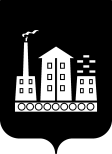 АДМИНИСТРАЦИЯ ГОРОДСКОГО ОКРУГА СПАССК-ДАЛЬНИЙ РАСПОРЯЖЕНИЕ29 сентября 2017г.           г. Спасск-Дальний, Приморского края                   № 468-раОб утверждении плана работы  Администрации городского  округа Спасск-Дальний на IV квартал 2017 года	В целях осуществления направленной и скоординированной работы Администрации городского округа Спасск-Дальний1. Утвердить план работы Администрации городского округа Спасск-Дальний на  IV квартал 2017 года (прилагается).2. Организационному отделу административного управления Администрации городского округа Спасск-Дальний (Троценко) довести до сведения руководителей структурных подразделений Администрации городского округа Спасск-Дальний утверждённый план работы. 3. Руководителям структурных подразделений Администрации городского округа Спасск-Дальний:3.1. взять на контроль выполнение настоящего плана;3.2. предоставить информацию об исполнении мероприятий плана в срок до                     10 января 2018 года в организационный отдел административного управления Администрации городского округа Спасск-Дальний.4. Административному  управления Администрации городского округа Спасск-Дальний (Моняк) разместить настоящее распоряжение  на официальном сайте городского округа Спасск-Дальний.5. Контроль за исполнением настоящего распоряжения возложить на руководителя аппарата Администрации городского округа Спасск-Дальний             Е.Э. Богинского.Исполняющий обязанности главы  городского округа Спасск-Дальний			                                В.А. ВорковаУтвержденраспоряжением Администрации городского округа Спасск-Дальнийот  29.09.2017  №  468-раПлан работы Администрации городского округа Спасск-Дальний на IV квартал 2017 г.№п/п№п/пМероприятияМероприятияМероприятияМероприятияМероприятияСрок исполненияСрок исполненияОтветственный за выполнениеОтветственный за выполнение11222223344I. Вопросы, выносимые на рассмотрение Думы городского округа  Спасск-ДальнийI. Вопросы, выносимые на рассмотрение Думы городского округа  Спасск-ДальнийI. Вопросы, выносимые на рассмотрение Думы городского округа  Спасск-ДальнийI. Вопросы, выносимые на рассмотрение Думы городского округа  Спасск-ДальнийI. Вопросы, выносимые на рассмотрение Думы городского округа  Спасск-ДальнийI. Вопросы, выносимые на рассмотрение Думы городского округа  Спасск-ДальнийI. Вопросы, выносимые на рассмотрение Думы городского округа  Спасск-ДальнийI. Вопросы, выносимые на рассмотрение Думы городского округа  Спасск-ДальнийI. Вопросы, выносимые на рассмотрение Думы городского округа  Спасск-ДальнийI. Вопросы, выносимые на рассмотрение Думы городского округа  Спасск-ДальнийI. Вопросы, выносимые на рассмотрение Думы городского округа  Спасск-Дальний11О внесении изменений  в прогнозный план  (программу)  приватизации муниципального имущества городского округа                      Спасск-Дальний на 2017 годО внесении изменений  в прогнозный план  (программу)  приватизации муниципального имущества городского округа                      Спасск-Дальний на 2017 годО внесении изменений  в прогнозный план  (программу)  приватизации муниципального имущества городского округа                      Спасск-Дальний на 2017 годО внесении изменений  в прогнозный план  (программу)  приватизации муниципального имущества городского округа                      Спасск-Дальний на 2017 годО внесении изменений  в прогнозный план  (программу)  приватизации муниципального имущества городского округа                      Спасск-Дальний на 2017 годоктябрьоктябрьУправление земельных и имущественных отношений(Петик)Управление земельных и имущественных отношений(Петик)22О проекте бюджета городского округа Спасск-Дальний на 2018 год и плановый период 2019 и  2020 годов О проекте бюджета городского округа Спасск-Дальний на 2018 год и плановый период 2019 и  2020 годов О проекте бюджета городского округа Спасск-Дальний на 2018 год и плановый период 2019 и  2020 годов О проекте бюджета городского округа Спасск-Дальний на 2018 год и плановый период 2019 и  2020 годов О проекте бюджета городского округа Спасск-Дальний на 2018 год и плановый период 2019 и  2020 годов октябрьоктябрьФинансовое управление(Врадий)Финансовое управление(Врадий)33О внесении изменений в Правила землепользования и застройки городского округа Спасск-ДальнийО внесении изменений в Правила землепользования и застройки городского округа Спасск-ДальнийО внесении изменений в Правила землепользования и застройки городского округа Спасск-ДальнийО внесении изменений в Правила землепользования и застройки городского округа Спасск-ДальнийО внесении изменений в Правила землепользования и застройки городского округа Спасск-Дальнийоктябрь, ноябрь, декабрьоктябрь, ноябрь, декабрьУправление градостроительства (Джос-Яринич)Управление градостроительства (Джос-Яринич)44Об утверждении схемы размещения рекламных конструкций на территории городского округа Спасск-ДальнийОб утверждении схемы размещения рекламных конструкций на территории городского округа Спасск-ДальнийОб утверждении схемы размещения рекламных конструкций на территории городского округа Спасск-ДальнийОб утверждении схемы размещения рекламных конструкций на территории городского округа Спасск-ДальнийОб утверждении схемы размещения рекламных конструкций на территории городского округа Спасск-Дальнийоктябрь, ноябрь, декабрь октябрь, ноябрь, декабрь Управление градостроительства (Джос-Яринич)Управление градостроительства (Джос-Яринич)55Об утверждении прогнозного плана  (программы)  приватизации муниципального имущества городского округа                       Спасск-Дальний на 2018 годОб утверждении прогнозного плана  (программы)  приватизации муниципального имущества городского округа                       Спасск-Дальний на 2018 годОб утверждении прогнозного плана  (программы)  приватизации муниципального имущества городского округа                       Спасск-Дальний на 2018 годОб утверждении прогнозного плана  (программы)  приватизации муниципального имущества городского округа                       Спасск-Дальний на 2018 годОб утверждении прогнозного плана  (программы)  приватизации муниципального имущества городского округа                       Спасск-Дальний на 2018 годноябрьноябрьУправление земельных и имущественных отношений(Петик)Управление земельных и имущественных отношений(Петик)66О внесении изменений в решение Думы городского округа Спасск-Дальний                    «О бюджете городского округа                   Спасск-Дальний на 2017 год и плановый период 2018 и 2019 годов»О внесении изменений в решение Думы городского округа Спасск-Дальний                    «О бюджете городского округа                   Спасск-Дальний на 2017 год и плановый период 2018 и 2019 годов»О внесении изменений в решение Думы городского округа Спасск-Дальний                    «О бюджете городского округа                   Спасск-Дальний на 2017 год и плановый период 2018 и 2019 годов»О внесении изменений в решение Думы городского округа Спасск-Дальний                    «О бюджете городского округа                   Спасск-Дальний на 2017 год и плановый период 2018 и 2019 годов»О внесении изменений в решение Думы городского округа Спасск-Дальний                    «О бюджете городского округа                   Спасск-Дальний на 2017 год и плановый период 2018 и 2019 годов»ноябрьноябрьФинансовое управление(Врадий)Финансовое управление(Врадий)77О внесении изменений в  решение Думы городского округа Спасск-Дальний                   «Об утверждении Правил Благоустройства городского округа Спасск-Дальний»  О внесении изменений в  решение Думы городского округа Спасск-Дальний                   «Об утверждении Правил Благоустройства городского округа Спасск-Дальний»  О внесении изменений в  решение Думы городского округа Спасск-Дальний                   «Об утверждении Правил Благоустройства городского округа Спасск-Дальний»  О внесении изменений в  решение Думы городского округа Спасск-Дальний                   «Об утверждении Правил Благоустройства городского округа Спасск-Дальний»  О внесении изменений в  решение Думы городского округа Спасск-Дальний                   «Об утверждении Правил Благоустройства городского округа Спасск-Дальний»  ноябрьноябрьУправление жилищно-коммунального хозяйства(Симоненко)Управление жилищно-коммунального хозяйства(Симоненко)II. Вопросы, выносимые на рассмотрение главы городского округа Спасск-Дальний II. Вопросы, выносимые на рассмотрение главы городского округа Спасск-Дальний II. Вопросы, выносимые на рассмотрение главы городского округа Спасск-Дальний II. Вопросы, выносимые на рассмотрение главы городского округа Спасск-Дальний II. Вопросы, выносимые на рассмотрение главы городского округа Спасск-Дальний II. Вопросы, выносимые на рассмотрение главы городского округа Спасск-Дальний II. Вопросы, выносимые на рассмотрение главы городского округа Спасск-Дальний II. Вопросы, выносимые на рассмотрение главы городского округа Спасск-Дальний II. Вопросы, выносимые на рассмотрение главы городского округа Спасск-Дальний II. Вопросы, выносимые на рассмотрение главы городского округа Спасск-Дальний II. Вопросы, выносимые на рассмотрение главы городского округа Спасск-Дальний 11Об организации отдыха, оздоровления и занятости детей и подростков городского округа Спасск-Дальний в каникулярное времяОб организации отдыха, оздоровления и занятости детей и подростков городского округа Спасск-Дальний в каникулярное времяоктябрь октябрь октябрь октябрь Управление образования( Бондаренко) Управление образования( Бондаренко) Управление образования( Бондаренко) 22О реализации муниципальной программы «Развитие образования городского округа Спасск-Дальний на 2017-2019 годы»О реализации муниципальной программы «Развитие образования городского округа Спасск-Дальний на 2017-2019 годы»октябрьоктябрьоктябрьоктябрьУправление образования( Бондаренко)Управление образования( Бондаренко)Управление образования( Бондаренко)33Об управлении и распоряжении муниципальным имуществом городского округа Спасск-ДальнийОб управлении и распоряжении муниципальным имуществом городского округа Спасск-Дальнийоктябрь,ноябрь,декабрьоктябрь,ноябрь,декабрьоктябрь,ноябрь,декабрьоктябрь,ноябрь,декабрьУправление земельных и имущественных отношений(Петик)Управление земельных и имущественных отношений(Петик)Управление земельных и имущественных отношений(Петик)44Об управлении и распоряжении земельными участками в границах городского округа         Спасск-ДальнийОб управлении и распоряжении земельными участками в границах городского округа         Спасск-Дальнийоктябрь,ноябрь,декабрьоктябрь,ноябрь,декабрьоктябрь,ноябрь,декабрьоктябрь,ноябрь,декабрьУправление земельных и имущественных отношений(Петик)Управление земельных и имущественных отношений(Петик)Управление земельных и имущественных отношений(Петик)55Об утверждении сведений по формированию доходов от деятельности управления земельных и муниципальных отношенийОб утверждении сведений по формированию доходов от деятельности управления земельных и муниципальных отношенийоктябрь,ноябрь,декабрьоктябрь,ноябрь,декабрьоктябрь,ноябрь,декабрьоктябрь,ноябрь,декабрьУправление земельных и имущественных отношений(Петик)Управление земельных и имущественных отношений(Петик)Управление земельных и имущественных отношений(Петик)66О назначении публичных слушаний по вопросам предоставления разрешений на изменение разрешенного использования земельных участков и объектов капитального строительстваО назначении публичных слушаний по вопросам предоставления разрешений на изменение разрешенного использования земельных участков и объектов капитального строительстваоктябрь,ноябрь, декабрьоктябрь,ноябрь, декабрьоктябрь,ноябрь, декабрьоктябрь,ноябрь, декабрьУправление градостроительства (Джос-Яринич)Управление градостроительства (Джос-Яринич)Управление градостроительства (Джос-Яринич)77О назначении публичных слушаний по вопросам предоставления разрешений на отклонение от предельных параметров разрешенного строительства, реконструкции объектов капитального строительстваО назначении публичных слушаний по вопросам предоставления разрешений на отклонение от предельных параметров разрешенного строительства, реконструкции объектов капитального строительстваоктябрь,ноябрь, декабрьоктябрь,ноябрь, декабрьоктябрь,ноябрь, декабрьоктябрь,ноябрь, декабрьУправление градостроительства (Джос-Яринич)Управление градостроительства (Джос-Яринич)Управление градостроительства (Джос-Яринич)88О рассмотрении предложений о внесении изменений в Правила землепользования и застройки территории городского округа Спасск-ДальнийО рассмотрении предложений о внесении изменений в Правила землепользования и застройки территории городского округа Спасск-Дальнийоктябрь,ноябрь, декабрьоктябрь,ноябрь, декабрьоктябрь,ноябрь, декабрьоктябрь,ноябрь, декабрьУправление градостроительства (Джос-Яринич)Управление градостроительства (Джос-Яринич)Управление градостроительства (Джос-Яринич)99О проведении спортивно-массовых мероприятий по видам спортаО проведении спортивно-массовых мероприятий по видам спортаоктябрь,ноябрь,декабрьоктябрь,ноябрь,декабрьоктябрь,ноябрь,декабрьоктябрь,ноябрь,декабрьОтдел по физической культуре, спорту и молодёжной политике (Апанасенко)Отдел по физической культуре, спорту и молодёжной политике (Апанасенко)Отдел по физической культуре, спорту и молодёжной политике (Апанасенко)112233334441010Об участии сборных команд городского округа в краевых соревнованияхОб участии сборных команд городского округа в краевых соревнованияхоктябрь,ноябрь,декабрьоктябрь,ноябрь,декабрьоктябрь,ноябрь,декабрьоктябрь,ноябрь,декабрьОтдел по физической культуре, спорту и молодёжной политике (Апанасенко)Отдел по физической культуре, спорту и молодёжной политике (Апанасенко)Отдел по физической культуре, спорту и молодёжной политике (Апанасенко)1111О проведении детских и молодежных мероприятийО проведении детских и молодежных мероприятийоктябрь,ноябрь,декабрьоктябрь,ноябрь,декабрьоктябрь,ноябрь,декабрьоктябрь,ноябрь,декабрьОтдел по физической культуре, спорту и молодёжной политике (Апанасенко)Отдел по физической культуре, спорту и молодёжной политике (Апанасенко)Отдел по физической культуре, спорту и молодёжной политике (Апанасенко)1212Об организации личного приема граждан главой городского округа Спасск-ДальнийОб организации личного приема граждан главой городского округа Спасск-Дальнийоктябрь, ноябрь,декабрьоктябрь, ноябрь,декабрьоктябрь, ноябрь,декабрьоктябрь, ноябрь,декабрьАдминистративное управление(Моняк)Административное управление(Моняк)Административное управление(Моняк)1313О проведении расширенного аппаратного совещания при главе городского округа           Спасск-Дальний О проведении расширенного аппаратного совещания при главе городского округа           Спасск-Дальний октябрь, ноябрь,декабрьоктябрь, ноябрь,декабрьоктябрь, ноябрь,декабрьоктябрь, ноябрь,декабрьАдминистративное управление(Моняк)Административное управление(Моняк)Административное управление(Моняк)1414О проведении заседания Совета по противодействию коррупции в городском округе Спасск-ДальнийО проведении заседания Совета по противодействию коррупции в городском округе Спасск-Дальнийоктябрь, ноябрь,декабрьоктябрь, ноябрь,декабрьоктябрь, ноябрь,декабрьоктябрь, ноябрь,декабрьАдминистративное управление(Моняк)Административное управление(Моняк)Административное управление(Моняк)1515О награждении Почетной грамотой, объявлении Благодарности главы городского округа          Спасск-Дальний и Приветственном адресеО награждении Почетной грамотой, объявлении Благодарности главы городского округа          Спасск-Дальний и Приветственном адресеоктябрь, ноябрь,декабрьоктябрь, ноябрь,декабрьоктябрь, ноябрь,декабрьоктябрь, ноябрь,декабрьАдминистративное управление(Моняк)Административное управление(Моняк)Административное управление(Моняк)1616Об утверждении цен, тарифов на услуги муниципальных предприятийОб утверждении цен, тарифов на услуги муниципальных предприятийоктябрь,ноябрь, декабрьоктябрь,ноябрь, декабрьоктябрь,ноябрь, декабрьоктябрь,ноябрь, декабрьУправление экономики и муниципального заказа (Бегунков)Управление экономики и муниципального заказа (Бегунков)Управление экономики и муниципального заказа (Бегунков)1717Об установлении тарифов на услуги муниципальных учреждений.Об установлении тарифов на услуги муниципальных учреждений.октябрь,ноябрь, декабрьоктябрь,ноябрь, декабрьоктябрь,ноябрь, декабрьоктябрь,ноябрь, декабрьУправление экономики и муниципального заказа (Бегунков)Управление экономики и муниципального заказа (Бегунков)Управление экономики и муниципального заказа (Бегунков)1818О проведении ярмарок и выставок – продаж, имеющих временный характер и организуемых на территории городского округа                     Спасск-ДальнийО проведении ярмарок и выставок – продаж, имеющих временный характер и организуемых на территории городского округа                     Спасск-Дальнийоктябрь,ноябрь, декабрьоктябрь,ноябрь, декабрьоктябрь,ноябрь, декабрьоктябрь,ноябрь, декабрьУправление  экономики и муниципального заказа (Бегунков)Управление  экономики и муниципального заказа (Бегунков)Управление  экономики и муниципального заказа (Бегунков)1919О снижении «неформальной занятости»О снижении «неформальной занятости»октябрь,ноябрь, декабрьоктябрь,ноябрь, декабрьоктябрь,ноябрь, декабрьоктябрь,ноябрь, декабрьУправление  экономики и муниципального заказа (Бегунков)Управление  экономики и муниципального заказа (Бегунков)Управление  экономики и муниципального заказа (Бегунков)2020О проведении заседания антитеррористической комиссииО проведении заседания антитеррористической комиссииоктябрь,декабрьоктябрь,декабрьоктябрь,декабрьоктябрь,декабрьМКУ «Управление по делам ГО ЧС» (Панюта)МКУ «Управление по делам ГО ЧС» (Панюта)МКУ «Управление по делам ГО ЧС» (Панюта)112233334442121Об утверждении протокола заседания жилищной комиссииОб утверждении протокола заседания жилищной комиссииоктябрь,ноябрь, декабрьоктябрь,ноябрь, декабрьоктябрь,ноябрь, декабрьоктябрь,ноябрь, декабрьУправление жилищно-коммунального хозяйства(Симоненко)Управление жилищно-коммунального хозяйства(Симоненко)Управление жилищно-коммунального хозяйства(Симоненко)2222Об оценке основных показателей развития городского округа Спасск - Дальний за 2017 годОб оценке основных показателей развития городского округа Спасск - Дальний за 2017 годноябрьноябрьноябрьноябрьУправление экономики и муниципального заказа (Бегунков)Управление экономики и муниципального заказа (Бегунков)Управление экономики и муниципального заказа (Бегунков)2323Об итогах социально-экономического развития городского округа Спасск - ДальнийОб итогах социально-экономического развития городского округа Спасск - ДальнийноябрьноябрьноябрьноябрьУправление экономики и муниципального заказа (Бегунков)Управление экономики и муниципального заказа (Бегунков)Управление экономики и муниципального заказа (Бегунков)2424О реализации муниципальной целевой программы «Развитие малого и среднего предпринимательства на территории городского округа Спасск-Дальний на 2017-2019 годы»О реализации муниципальной целевой программы «Развитие малого и среднего предпринимательства на территории городского округа Спасск-Дальний на 2017-2019 годы»декабрьдекабрьдекабрьдекабрьУправление  экономики и муниципального заказа (Бегунков)Управление  экономики и муниципального заказа (Бегунков)Управление  экономики и муниципального заказа (Бегунков)2525О проведении заседания Консультативного совета по вопросам межнациональных и межконфессиональных отношений при главе городского округа Спасск-Дальний О проведении заседания Консультативного совета по вопросам межнациональных и межконфессиональных отношений при главе городского округа Спасск-Дальний по согласованиюпо согласованиюпо согласованиюпо согласованиюАдминистративное управление(Моняк)Административное управление(Моняк)Административное управление(Моняк)2626О проведении заседания Общественного совета городского округа Спасск-Дальний О проведении заседания Общественного совета городского округа Спасск-Дальний по согласованиюпо согласованиюпо согласованиюпо согласованиюАдминистративное управление(Моняк)Административное управление(Моняк)Административное управление(Моняк)2727О внесении изменений в схему нестационарных торговых местО внесении изменений в схему нестационарных торговых местпо мере необходимостипо мере необходимостипо мере необходимостипо мере необходимостиУправление  экономики и муниципального заказа (Бегунков)Управление  экономики и муниципального заказа (Бегунков)Управление  экономики и муниципального заказа (Бегунков)2828О перечнях видов и объектов для отбывания осужденными наказания в виде исправительных и обязательных работО перечнях видов и объектов для отбывания осужденными наказания в виде исправительных и обязательных работпо мере поступленийпо мере поступленийпо мере поступленийпо мере поступленийУправление  экономики и муниципального заказа (Бегунков)Управление  экономики и муниципального заказа (Бегунков)Управление  экономики и муниципального заказа (Бегунков)2929О признании жилых  домов - аварийнымиО признании жилых  домов - аварийнымипо мере необходимостипо мере необходимостипо мере необходимостипо мере необходимостиУправление жилищно-коммунального хозяйства(Симоненко)Управление жилищно-коммунального хозяйства(Симоненко)Управление жилищно-коммунального хозяйства(Симоненко)III. Вопросы, выносимые на рассмотрение первого заместителя главы Администрации городского округа Спасск-Дальний III. Вопросы, выносимые на рассмотрение первого заместителя главы Администрации городского округа Спасск-Дальний III. Вопросы, выносимые на рассмотрение первого заместителя главы Администрации городского округа Спасск-Дальний III. Вопросы, выносимые на рассмотрение первого заместителя главы Администрации городского округа Спасск-Дальний III. Вопросы, выносимые на рассмотрение первого заместителя главы Администрации городского округа Спасск-Дальний III. Вопросы, выносимые на рассмотрение первого заместителя главы Администрации городского округа Спасск-Дальний III. Вопросы, выносимые на рассмотрение первого заместителя главы Администрации городского округа Спасск-Дальний III. Вопросы, выносимые на рассмотрение первого заместителя главы Администрации городского округа Спасск-Дальний III. Вопросы, выносимые на рассмотрение первого заместителя главы Администрации городского округа Спасск-Дальний III. Вопросы, выносимые на рассмотрение первого заместителя главы Администрации городского округа Спасск-Дальний III. Вопросы, выносимые на рассмотрение первого заместителя главы Администрации городского округа Спасск-Дальний 11О финансово-экономических показателях по крупным  предприятиям потребительского рынкаО финансово-экономических показателях по крупным  предприятиям потребительского рынкаО финансово-экономических показателях по крупным  предприятиям потребительского рынкаО финансово-экономических показателях по крупным  предприятиям потребительского рынкаО финансово-экономических показателях по крупным  предприятиям потребительского рынкаоктябрьоктябрьУправление экономики и муниципального заказа (Бегунков)Управление экономики и муниципального заказа (Бегунков)22О работе межведомственной комиссии по налоговой и социальной политике при главе городского округа Спасск-ДальнийО работе межведомственной комиссии по налоговой и социальной политике при главе городского округа Спасск-ДальнийО работе межведомственной комиссии по налоговой и социальной политике при главе городского округа Спасск-ДальнийО работе межведомственной комиссии по налоговой и социальной политике при главе городского округа Спасск-ДальнийО работе межведомственной комиссии по налоговой и социальной политике при главе городского округа Спасск-ДальнийоктябрьоктябрьУправление экономики и муниципального заказа (Бегунков)Управление экономики и муниципального заказа (Бегунков)1122222334433О реализации услуг жилищно-коммунального хозяйства и анализе финансовых потоков деятельности организаций коммунального комплексаО реализации услуг жилищно-коммунального хозяйства и анализе финансовых потоков деятельности организаций коммунального комплексаО реализации услуг жилищно-коммунального хозяйства и анализе финансовых потоков деятельности организаций коммунального комплексаО реализации услуг жилищно-коммунального хозяйства и анализе финансовых потоков деятельности организаций коммунального комплексаО реализации услуг жилищно-коммунального хозяйства и анализе финансовых потоков деятельности организаций коммунального комплексаоктябрьоктябрьУправление экономики и муниципального заказа (Бегунков)Управление экономики и муниципального заказа (Бегунков)44Об итогах деятельности строительных организаций и предприятий строительной индустрии Об итогах деятельности строительных организаций и предприятий строительной индустрии Об итогах деятельности строительных организаций и предприятий строительной индустрии Об итогах деятельности строительных организаций и предприятий строительной индустрии Об итогах деятельности строительных организаций и предприятий строительной индустрии октябрьоктябрьУправление экономики и муниципального заказа (Бегунков)Управление экономики и муниципального заказа (Бегунков)55О предприятиях промышленности строительных материаловО предприятиях промышленности строительных материаловО предприятиях промышленности строительных материаловО предприятиях промышленности строительных материаловО предприятиях промышленности строительных материаловоктябрьоктябрьУправление экономики и муниципального заказа (Бегунков)Управление экономики и муниципального заказа (Бегунков)66О ходе паспортизации объектов розничной торговли и общественного питанияО ходе паспортизации объектов розничной торговли и общественного питанияО ходе паспортизации объектов розничной торговли и общественного питанияО ходе паспортизации объектов розничной торговли и общественного питанияО ходе паспортизации объектов розничной торговли и общественного питанияоктябрьоктябрьУправление экономики и муниципального заказа (Бегунков)Управление экономики и муниципального заказа (Бегунков)77О количестве торговых мест на розничных рынкахО количестве торговых мест на розничных рынкахО количестве торговых мест на розничных рынкахО количестве торговых мест на розничных рынкахО количестве торговых мест на розничных рынкахоктябрьоктябрьУправление экономики и муниципального заказа (Бегунков)Управление экономики и муниципального заказа (Бегунков)88О подготовке и проведении заседаний рабочей группы по мобилизации доходов в бюджет городского округа Спасск-ДальнийО подготовке и проведении заседаний рабочей группы по мобилизации доходов в бюджет городского округа Спасск-ДальнийО подготовке и проведении заседаний рабочей группы по мобилизации доходов в бюджет городского округа Спасск-ДальнийО подготовке и проведении заседаний рабочей группы по мобилизации доходов в бюджет городского округа Спасск-ДальнийО подготовке и проведении заседаний рабочей группы по мобилизации доходов в бюджет городского округа Спасск-Дальнийоктябрь,ноябрь,декабрьоктябрь,ноябрь,декабрьФинансовое управление(Врадий)Финансовое управление(Врадий)99Об участии в заседаниях межведомственной комиссии по налоговой и социальной политикеОб участии в заседаниях межведомственной комиссии по налоговой и социальной политикеОб участии в заседаниях межведомственной комиссии по налоговой и социальной политикеОб участии в заседаниях межведомственной комиссии по налоговой и социальной политикеОб участии в заседаниях межведомственной комиссии по налоговой и социальной политикеоктябрь,ноябрь,декабрьоктябрь,ноябрь,декабрьФинансовое управление(Врадий)Финансовое управление(Врадий)1010О размере платы населения за жилищно-коммунальные услугиО размере платы населения за жилищно-коммунальные услугиО размере платы населения за жилищно-коммунальные услугиО размере платы населения за жилищно-коммунальные услугиО размере платы населения за жилищно-коммунальные услугиоктябрь,ноябрь,декабрьоктябрь,ноябрь,декабрьУправление экономики и муниципального заказа (Бегунков)Управление экономики и муниципального заказа (Бегунков)1111О предприятиях жилищно-коммунального хозяйства, расположенных на территории городского округаО предприятиях жилищно-коммунального хозяйства, расположенных на территории городского округаО предприятиях жилищно-коммунального хозяйства, расположенных на территории городского округаО предприятиях жилищно-коммунального хозяйства, расположенных на территории городского округаО предприятиях жилищно-коммунального хозяйства, расположенных на территории городского округаоктябрь,ноябрь,декабрьоктябрь,ноябрь,декабрьУправление экономики и муниципального заказа (Бегунков)Управление экономики и муниципального заказа (Бегунков)1212О тарифах, нормативах и платежах граждан за жилищно-коммунальные услугиО тарифах, нормативах и платежах граждан за жилищно-коммунальные услугиО тарифах, нормативах и платежах граждан за жилищно-коммунальные услугиО тарифах, нормативах и платежах граждан за жилищно-коммунальные услугиО тарифах, нормативах и платежах граждан за жилищно-коммунальные услугиоктябрь,ноябрь,декабрьоктябрь,ноябрь,декабрьУправление экономики и муниципального заказа (Бегунков)Управление экономики и муниципального заказа (Бегунков)1313О  задолженности по выплате заработной платы О  задолженности по выплате заработной платы О  задолженности по выплате заработной платы О  задолженности по выплате заработной платы О  задолженности по выплате заработной платы октябрь,ноябрь, декабрьоктябрь,ноябрь, декабрьУправление экономики и муниципального заказа (Бегунков)Управление экономики и муниципального заказа (Бегунков)1414О ситуации на рынке труда на предприятиях строительной индустрииО ситуации на рынке труда на предприятиях строительной индустрииО ситуации на рынке труда на предприятиях строительной индустрииО ситуации на рынке труда на предприятиях строительной индустрииО ситуации на рынке труда на предприятиях строительной индустрииоктябрь,ноябрь,декабрьоктябрь,ноябрь,декабрьУправление экономики и муниципального заказа (Бегунков)Управление экономики и муниципального заказа (Бегунков)11                                     2                                     2                                     2                                     2                                     233441515О социальном и финансовом состоянии в промышленности строительных материаловО социальном и финансовом состоянии в промышленности строительных материаловО социальном и финансовом состоянии в промышленности строительных материаловО социальном и финансовом состоянии в промышленности строительных материаловО социальном и финансовом состоянии в промышленности строительных материаловоктябрь,ноябрь,декабрьоктябрь,ноябрь,декабрьУправление экономики и муниципального заказа (Бегунков)Управление экономики и муниципального заказа (Бегунков)1616О проведении ярмарокО проведении ярмарокО проведении ярмарокО проведении ярмарокО проведении ярмарококтябрь,ноябрь, декабрьоктябрь,ноябрь, декабрьУправление экономики и муниципального заказа (Бегунков)Управление экономики и муниципального заказа (Бегунков)1717О мониторинге уровня цен по основным группам продовольственных товаровО мониторинге уровня цен по основным группам продовольственных товаровО мониторинге уровня цен по основным группам продовольственных товаровО мониторинге уровня цен по основным группам продовольственных товаровО мониторинге уровня цен по основным группам продовольственных товаровоктябрь,ноябрь, декабрьоктябрь,ноябрь, декабрьУправление экономики и муниципального заказа (Бегунков)Управление экономики и муниципального заказа (Бегунков)1818О наличии социальной торговой сетиО наличии социальной торговой сетиО наличии социальной торговой сетиО наличии социальной торговой сетиО наличии социальной торговой сетиоктябрь,ноябрь, декабрьоктябрь,ноябрь, декабрьУправление экономики и муниципального заказа (Бегунков)Управление экономики и муниципального заказа (Бегунков)1919О доведении ассигнований до бюджетных учреждений и формирование бюджетной росписи на 2018 год.О доведении ассигнований до бюджетных учреждений и формирование бюджетной росписи на 2018 год.О доведении ассигнований до бюджетных учреждений и формирование бюджетной росписи на 2018 год.О доведении ассигнований до бюджетных учреждений и формирование бюджетной росписи на 2018 год.О доведении ассигнований до бюджетных учреждений и формирование бюджетной росписи на 2018 год.декабрь декабрь Финансовое управление(Врадий)Финансовое управление(Врадий)2020О создании и модернизации высокопроизводительных рабочих мест в строительных подрядных организациях, предприятиях строительных материалов и строительной индустрииО создании и модернизации высокопроизводительных рабочих мест в строительных подрядных организациях, предприятиях строительных материалов и строительной индустрииО создании и модернизации высокопроизводительных рабочих мест в строительных подрядных организациях, предприятиях строительных материалов и строительной индустрииО создании и модернизации высокопроизводительных рабочих мест в строительных подрядных организациях, предприятиях строительных материалов и строительной индустрииО создании и модернизации высокопроизводительных рабочих мест в строительных подрядных организациях, предприятиях строительных материалов и строительной индустриидекабрьдекабрьУправление экономики и муниципального заказа (Бегунков)Управление экономики и муниципального заказа (Бегунков)2121О реализации муниципальными образовательными организациями  городского округа Спасск-Дальний Программ развития образовательных организаций на 2016-2018 г.г.О реализации муниципальными образовательными организациями  городского округа Спасск-Дальний Программ развития образовательных организаций на 2016-2018 г.г.О реализации муниципальными образовательными организациями  городского округа Спасск-Дальний Программ развития образовательных организаций на 2016-2018 г.г.О реализации муниципальными образовательными организациями  городского округа Спасск-Дальний Программ развития образовательных организаций на 2016-2018 г.г.О реализации муниципальными образовательными организациями  городского округа Спасск-Дальний Программ развития образовательных организаций на 2016-2018 г.г. декабрь декабрьУправление образования(Бондаренко)Управление образования(Бондаренко)IV. Вопросы, выносимые на рассмотрение заместителя главы Администрации городского округа Спасск-Дальний (по вопросам ЖКХ)IV. Вопросы, выносимые на рассмотрение заместителя главы Администрации городского округа Спасск-Дальний (по вопросам ЖКХ)IV. Вопросы, выносимые на рассмотрение заместителя главы Администрации городского округа Спасск-Дальний (по вопросам ЖКХ)IV. Вопросы, выносимые на рассмотрение заместителя главы Администрации городского округа Спасск-Дальний (по вопросам ЖКХ)IV. Вопросы, выносимые на рассмотрение заместителя главы Администрации городского округа Спасск-Дальний (по вопросам ЖКХ)IV. Вопросы, выносимые на рассмотрение заместителя главы Администрации городского округа Спасск-Дальний (по вопросам ЖКХ)IV. Вопросы, выносимые на рассмотрение заместителя главы Администрации городского округа Спасск-Дальний (по вопросам ЖКХ)IV. Вопросы, выносимые на рассмотрение заместителя главы Администрации городского округа Спасск-Дальний (по вопросам ЖКХ)IV. Вопросы, выносимые на рассмотрение заместителя главы Администрации городского округа Спасск-Дальний (по вопросам ЖКХ)IV. Вопросы, выносимые на рассмотрение заместителя главы Администрации городского округа Спасск-Дальний (по вопросам ЖКХ)IV. Вопросы, выносимые на рассмотрение заместителя главы Администрации городского округа Спасск-Дальний (по вопросам ЖКХ)11О состоянии условий и охраны труда и проведении специальной оценки условий труда на предприятиях, занимающихся строительством, расположенных на территории городского округа Спасск-ДальнийО состоянии условий и охраны труда и проведении специальной оценки условий труда на предприятиях, занимающихся строительством, расположенных на территории городского округа Спасск-ДальнийО состоянии условий и охраны труда и проведении специальной оценки условий труда на предприятиях, занимающихся строительством, расположенных на территории городского округа Спасск-ДальнийоктябрьоктябрьоктябрьГосударственное управление охраны труда(Штука)Государственное управление охраны труда(Штука)Государственное управление охраны труда(Штука)22О заседаниях комиссий по землепользованию и застройке территории городского округа Спасск-ДальнийО заседаниях комиссий по землепользованию и застройке территории городского округа Спасск-ДальнийО заседаниях комиссий по землепользованию и застройке территории городского округа Спасск-Дальнийоктябрь, ноябрь,декабрьоктябрь, ноябрь,декабрьоктябрь, ноябрь,декабрьУправление градостроительства (Джос-Яринич)Управление градостроительства (Джос-Яринич)Управление градостроительства (Джос-Яринич)33О подготовке и выдаче решений о переводе жилого помещения в нежилое и нежилого в жилоеО подготовке и выдаче решений о переводе жилого помещения в нежилое и нежилого в жилоеО подготовке и выдаче решений о переводе жилого помещения в нежилое и нежилого в жилоеоктябрь, ноябрь,декабрьоктябрь, ноябрь,декабрьоктябрь, ноябрь,декабрьУправление градостроительства (Джос-Яринич)Управление градостроительства (Джос-Яринич)Управление градостроительства (Джос-Яринич)44О подготовке и выдаче решений о согласовании  перепланировки и (или) переустройства жилых помещенийО подготовке и выдаче решений о согласовании  перепланировки и (или) переустройства жилых помещенийО подготовке и выдаче решений о согласовании  перепланировки и (или) переустройства жилых помещенийоктябрь, ноябрь,декабрьоктябрь, ноябрь,декабрьоктябрь, ноябрь,декабрьУправление градостроительства (Джос-Яринич)Управление градостроительства (Джос-Яринич)Управление градостроительства (Джос-Яринич)1122233344455О подготовке и выдаче решений о согласовании  перепланировки и (или) переустройства нежилых помещений, расположенных в многоквартирных домахО подготовке и выдаче решений о согласовании  перепланировки и (или) переустройства нежилых помещений, расположенных в многоквартирных домахО подготовке и выдаче решений о согласовании  перепланировки и (или) переустройства нежилых помещений, расположенных в многоквартирных домахоктябрь, ноябрь,декабрьоктябрь, ноябрь,декабрьоктябрь, ноябрь,декабрьУправление градостроительства (Джос-Яринич)Управление градостроительства (Джос-Яринич)Управление градостроительства (Джос-Яринич)66О работе приемочной комиссии Администрации городского округа Спасск-Дальний по приемке завершенных работ по переустройству и (или) перепланировке жилых и нежилых помещений О работе приемочной комиссии Администрации городского округа Спасск-Дальний по приемке завершенных работ по переустройству и (или) перепланировке жилых и нежилых помещений О работе приемочной комиссии Администрации городского округа Спасск-Дальний по приемке завершенных работ по переустройству и (или) перепланировке жилых и нежилых помещений октябрь, ноябрь,декабрьоктябрь, ноябрь,декабрьоктябрь, ноябрь,декабрьУправление градостроительства (Джос-Яринич)Управление градостроительства (Джос-Яринич)Управление градостроительства (Джос-Яринич)77О работе административной комиссии  по административным правонарушениямО работе административной комиссии  по административным правонарушениямО работе административной комиссии  по административным правонарушениямоктябрь, ноябрь,декабрьоктябрь, ноябрь,декабрьоктябрь, ноябрь,декабрьОтдел по исполнению административного законодательства(Сидельников)Отдел по исполнению административного законодательства(Сидельников)Отдел по исполнению административного законодательства(Сидельников)88О заседаниях постоянно действующего штаба по подготовке и прохождению отопительного сезона О заседаниях постоянно действующего штаба по подготовке и прохождению отопительного сезона О заседаниях постоянно действующего штаба по подготовке и прохождению отопительного сезона октябрь, ноябрь,декабрьоктябрь, ноябрь,декабрьоктябрь, ноябрь,декабрьУправление жилищно-коммунального хозяйства(Симоненко)Управление жилищно-коммунального хозяйства(Симоненко)Управление жилищно-коммунального хозяйства(Симоненко)99О совещании руководителей предприятий жилищно-коммунального хозяйства по текущим вопросам и анализу хода работ по выполнению основных функций предприятиямиО совещании руководителей предприятий жилищно-коммунального хозяйства по текущим вопросам и анализу хода работ по выполнению основных функций предприятиямиО совещании руководителей предприятий жилищно-коммунального хозяйства по текущим вопросам и анализу хода работ по выполнению основных функций предприятиямиоктябрь, ноябрь,декабрьоктябрь, ноябрь,декабрьоктябрь, ноябрь,декабрьУправление жилищно-коммунального хозяйства(Симоненко)Управление жилищно-коммунального хозяйства(Симоненко)Управление жилищно-коммунального хозяйства(Симоненко)1010О заседаниях комиссий по жилищным вопросамО заседаниях комиссий по жилищным вопросамО заседаниях комиссий по жилищным вопросамоктябрь, ноябрь,декабрьоктябрь, ноябрь,декабрьоктябрь, ноябрь,декабрьУправление жилищно-коммунального хозяйства(Симоненко)Управление жилищно-коммунального хозяйства(Симоненко)Управление жилищно-коммунального хозяйства(Симоненко)1111О заседаниях комиссии по наведению порядка в жилых домах и взысканию задолженностиО заседаниях комиссии по наведению порядка в жилых домах и взысканию задолженностиО заседаниях комиссии по наведению порядка в жилых домах и взысканию задолженностиоктябрь, ноябрь,декабрьоктябрь, ноябрь,декабрьоктябрь, ноябрь,декабрьУправление жилищно-коммунального хозяйства(Симоненко)Управление жилищно-коммунального хозяйства(Симоненко)Управление жилищно-коммунального хозяйства(Симоненко)1212О заседаниях комиссии по безопасности дорожного движенияО заседаниях комиссии по безопасности дорожного движенияО заседаниях комиссии по безопасности дорожного движенияоктябрь, ноябрь,декабрьоктябрь, ноябрь,декабрьоктябрь, ноябрь,декабрьУправление жилищно-коммунального хозяйства(Симоненко)Управление жилищно-коммунального хозяйства(Симоненко)Управление жилищно-коммунального хозяйства(Симоненко)1313О заседаниях межведомственной комиссии по охране трудаО заседаниях межведомственной комиссии по охране трудаО заседаниях межведомственной комиссии по охране трудадекабрьдекабрьдекабрьГосударственное управление охраны труда(Штука)Государственное управление охраны труда(Штука)Государственное управление охраны труда(Штука)112223334441414О заседаниях межведомственной комиссии по признанию домов аварийнымиО заседаниях межведомственной комиссии по признанию домов аварийнымиО заседаниях межведомственной комиссии по признанию домов аварийнымипо мере необходимостипо мере необходимостипо мере необходимостиУправление жилищно-коммунального хозяйства(Симоненко)Управление жилищно-коммунального хозяйства(Симоненко)Управление жилищно-коммунального хозяйства(Симоненко)V. Вопросы, выносимые на рассмотрение заместителя главыАдминистрации городского округа Спасск-Дальний (по социальным вопросам)V. Вопросы, выносимые на рассмотрение заместителя главыАдминистрации городского округа Спасск-Дальний (по социальным вопросам)V. Вопросы, выносимые на рассмотрение заместителя главыАдминистрации городского округа Спасск-Дальний (по социальным вопросам)V. Вопросы, выносимые на рассмотрение заместителя главыАдминистрации городского округа Спасск-Дальний (по социальным вопросам)V. Вопросы, выносимые на рассмотрение заместителя главыАдминистрации городского округа Спасск-Дальний (по социальным вопросам)V. Вопросы, выносимые на рассмотрение заместителя главыАдминистрации городского округа Спасск-Дальний (по социальным вопросам)V. Вопросы, выносимые на рассмотрение заместителя главыАдминистрации городского округа Спасск-Дальний (по социальным вопросам)V. Вопросы, выносимые на рассмотрение заместителя главыАдминистрации городского округа Спасск-Дальний (по социальным вопросам)V. Вопросы, выносимые на рассмотрение заместителя главыАдминистрации городского округа Спасск-Дальний (по социальным вопросам)V. Вопросы, выносимые на рассмотрение заместителя главыАдминистрации городского округа Спасск-Дальний (по социальным вопросам)V. Вопросы, выносимые на рассмотрение заместителя главыАдминистрации городского округа Спасск-Дальний (по социальным вопросам)11О работе со списками кандидатов в присяжные заседатели для краевых судов общей юрисдикции на территории городского округа Спасск-Дальний на 2017-2020 гг.О работе со списками кандидатов в присяжные заседатели для краевых судов общей юрисдикции на территории городского округа Спасск-Дальний на 2017-2020 гг.О работе со списками кандидатов в присяжные заседатели для краевых судов общей юрисдикции на территории городского округа Спасск-Дальний на 2017-2020 гг.октябрь, ноябрь,декабрьоктябрь, ноябрь,декабрьоктябрь, ноябрь,декабрьАдминистративное управление (Моняк)Административное управление (Моняк)Административное управление (Моняк)22О проведении смотров-конкурсов на лучшую постановку спортивно-массовой работы в образовательных учрежденияхО проведении смотров-конкурсов на лучшую постановку спортивно-массовой работы в образовательных учрежденияхО проведении смотров-конкурсов на лучшую постановку спортивно-массовой работы в образовательных учрежденияхоктябрь, ноябрь,декабрьоктябрь, ноябрь,декабрьоктябрь, ноябрь,декабрьОтдел по физической культуре, спорту и молодёжнойполитике(Апанасенко)Отдел по физической культуре, спорту и молодёжнойполитике(Апанасенко)Отдел по физической культуре, спорту и молодёжнойполитике(Апанасенко)33О контроле за работой спортивных учрежденийО контроле за работой спортивных учрежденийО контроле за работой спортивных учрежденийоктябрь, ноябрь,декабрьоктябрь, ноябрь,декабрьоктябрь, ноябрь,декабрьОтдел по физической культуре, спортуи молодёжнойполитике(Апанасенко)Отдел по физической культуре, спортуи молодёжнойполитике(Апанасенко)Отдел по физической культуре, спортуи молодёжнойполитике(Апанасенко)44О мониторинге  деятельности национальных, религиозных, молодежных и политических объединений на территории городского округа Спасск-Дальний О мониторинге  деятельности национальных, религиозных, молодежных и политических объединений на территории городского округа Спасск-Дальний О мониторинге  деятельности национальных, религиозных, молодежных и политических объединений на территории городского округа Спасск-Дальний октябрь, ноябрь,декабрьоктябрь, ноябрь,декабрьоктябрь, ноябрь,декабрьАдминистративное управление (Моняк)Административное управление (Моняк)Административное управление (Моняк)55О подготовке ежедневной, еженедельной информации и календаря основных мероприятий, планируемых Администрацией городского округа Спасск-ДальнийО подготовке ежедневной, еженедельной информации и календаря основных мероприятий, планируемых Администрацией городского округа Спасск-ДальнийО подготовке ежедневной, еженедельной информации и календаря основных мероприятий, планируемых Администрацией городского округа Спасск-Дальнийоктябрь, ноябрь,декабрьоктябрь, ноябрь,декабрьоктябрь, ноябрь,декабрьАдминистративное управление (Моняк)Административное управление (Моняк)Административное управление (Моняк)66Об организации проведения публично-массовых  мероприятий на территории городского округа Спасск-ДальнийОб организации проведения публично-массовых  мероприятий на территории городского округа Спасск-ДальнийОб организации проведения публично-массовых  мероприятий на территории городского округа Спасск-Дальнийоктябрь, ноябрь,декабрьоктябрь, ноябрь,декабрьоктябрь, ноябрь,декабрьАдминистративное управление (Моняк)Административное управление (Моняк)Административное управление (Моняк)77О реализации муниципальной программы  «Доступная среда для инвалидов на территории городского округа Спасск-Дальний на                          2017-2020 годы»О реализации муниципальной программы  «Доступная среда для инвалидов на территории городского округа Спасск-Дальний на                          2017-2020 годы»О реализации муниципальной программы  «Доступная среда для инвалидов на территории городского округа Спасск-Дальний на                          2017-2020 годы»октябрь, ноябрь,декабрьоктябрь, ноябрь,декабрьоктябрь, ноябрь,декабрьАдминистративное управление (Моняк)Административное управление (Моняк)Административное управление (Моняк)88Об организации работы с Почетными гражданами городского округа Спасск-Дальний Об организации работы с Почетными гражданами городского округа Спасск-Дальний Об организации работы с Почетными гражданами городского округа Спасск-Дальний октябрь, ноябрь,декабрьоктябрь, ноябрь,декабрьоктябрь, ноябрь,декабрьАдминистративное управление (Моняк)Административное управление (Моняк)Административное управление (Моняк)99Об организации работы добровольных народных дружин городского округа Спасск-Дальний Об организации работы добровольных народных дружин городского округа Спасск-Дальний Об организации работы добровольных народных дружин городского округа Спасск-Дальний октябрь, ноябрь,декабрьоктябрь, ноябрь,декабрьоктябрь, ноябрь,декабрьАдминистративное управление (Моняк)Административное управление (Моняк)Административное управление (Моняк)112223334441010О реализации муниципальной программы «Профилактика экстремистских проявлений в сферах межнациональных, межконфессиональных и общественно-политических отношений на территории городского округа Спасск-Дальний на                   2017-2020 годы»О реализации муниципальной программы «Профилактика экстремистских проявлений в сферах межнациональных, межконфессиональных и общественно-политических отношений на территории городского округа Спасск-Дальний на                   2017-2020 годы»О реализации муниципальной программы «Профилактика экстремистских проявлений в сферах межнациональных, межконфессиональных и общественно-политических отношений на территории городского округа Спасск-Дальний на                   2017-2020 годы»октябрь, ноябрь,декабрьоктябрь, ноябрь,декабрьоктябрь, ноябрь,декабрьАдминистративное управление (Моняк)Административное управление (Моняк)Административное управление (Моняк)1111О проведении заседания комиссии по делам несовершеннолетних и защите их правО проведении заседания комиссии по делам несовершеннолетних и защите их правО проведении заседания комиссии по делам несовершеннолетних и защите их правоктябрь, ноябрь,декабрьоктябрь, ноябрь,декабрьоктябрь, ноябрь,декабрьОтдел по делам несовершеннолетних и защите их прав (Осипова)Отдел по делам несовершеннолетних и защите их прав (Осипова)Отдел по делам несовершеннолетних и защите их прав (Осипова)1212О проведении рейдов комиссией по делам несовершеннолетних совместно с органами системы профилактики О проведении рейдов комиссией по делам несовершеннолетних совместно с органами системы профилактики О проведении рейдов комиссией по делам несовершеннолетних совместно с органами системы профилактики октябрь, ноябрь,декабрьоктябрь, ноябрь,декабрьоктябрь, ноябрь,декабрьОтдел по делам несовершеннолетнихи защите их прав (Осипова)Отдел по делам несовершеннолетнихи защите их прав (Осипова)Отдел по делам несовершеннолетнихи защите их прав (Осипова)1313О подготовке наградных документов, приветственных адресов, поздравлений руководителей организаций и предприятий, Почетных граждан и 90-летних юбиляров - ветеранов Великой Отечественной войныО подготовке наградных документов, приветственных адресов, поздравлений руководителей организаций и предприятий, Почетных граждан и 90-летних юбиляров - ветеранов Великой Отечественной войныО подготовке наградных документов, приветственных адресов, поздравлений руководителей организаций и предприятий, Почетных граждан и 90-летних юбиляров - ветеранов Великой Отечественной войныоктябрь, ноябрь,декабрьоктябрь, ноябрь,декабрьоктябрь, ноябрь,декабрьАдминистративное управление (Моняк)Административное управление (Моняк)Административное управление (Моняк)1414Об организации празднования дня народного единстваОб организации празднования дня народного единстваОб организации празднования дня народного единстваноябрьноябрьноябрьОтдел культуры (Тимошенко)Отдел культуры (Тимошенко)Отдел культуры (Тимошенко)1515О формировании плана работы Администрации городского округа Спасск-Дальний на первый квартал 2018 годаО формировании плана работы Администрации городского округа Спасск-Дальний на первый квартал 2018 годаО формировании плана работы Администрации городского округа Спасск-Дальний на первый квартал 2018 годадекабрьдекабрьдекабрьАдминистративное управление (Моняк)Административное управление (Моняк)Административное управление (Моняк)1616Об организации проведения новогодних утренниковОб организации проведения новогодних утренниковОб организации проведения новогодних утренниковдекабрьдекабрьдекабрьОтдел культуры (Тимошенко)Отдел культуры (Тимошенко)Отдел культуры (Тимошенко)1717О заливке льда  и содержании хоккейных коробокО заливке льда  и содержании хоккейных коробокО заливке льда  и содержании хоккейных коробокдекабрьдекабрьдекабрьОтдел по физической культуре, спортуи молодёжнойполитике(Апанасенко)Отдел по физической культуре, спортуи молодёжнойполитике(Апанасенко)Отдел по физической культуре, спортуи молодёжнойполитике(Апанасенко)VI. Вопросы, выносимые на рассмотрение руководителя аппаратаАдминистрации городского округа Спасск-ДальнийVI. Вопросы, выносимые на рассмотрение руководителя аппаратаАдминистрации городского округа Спасск-ДальнийVI. Вопросы, выносимые на рассмотрение руководителя аппаратаАдминистрации городского округа Спасск-ДальнийVI. Вопросы, выносимые на рассмотрение руководителя аппаратаАдминистрации городского округа Спасск-ДальнийVI. Вопросы, выносимые на рассмотрение руководителя аппаратаАдминистрации городского округа Спасск-ДальнийVI. Вопросы, выносимые на рассмотрение руководителя аппаратаАдминистрации городского округа Спасск-ДальнийVI. Вопросы, выносимые на рассмотрение руководителя аппаратаАдминистрации городского округа Спасск-ДальнийVI. Вопросы, выносимые на рассмотрение руководителя аппаратаАдминистрации городского округа Спасск-ДальнийVI. Вопросы, выносимые на рассмотрение руководителя аппаратаАдминистрации городского округа Спасск-ДальнийVI. Вопросы, выносимые на рассмотрение руководителя аппаратаАдминистрации городского округа Спасск-ДальнийVI. Вопросы, выносимые на рассмотрение руководителя аппаратаАдминистрации городского округа Спасск-Дальний1Об отборе документов по личному составу           за 2015г. для временного, свыше 10 лет, хранения в архиве с составлением описиОб отборе документов по личному составу           за 2015г. для временного, свыше 10 лет, хранения в архиве с составлением описиОб отборе документов по личному составу           за 2015г. для временного, свыше 10 лет, хранения в архиве с составлением описиОб отборе документов по личному составу           за 2015г. для временного, свыше 10 лет, хранения в архиве с составлением описиОб отборе документов по личному составу           за 2015г. для временного, свыше 10 лет, хранения в архиве с составлением описиоктябрьоктябрьоктябрьАдминистративное управление (Моняк)Административное управление (Моняк)2О служебной подготовке аппарата АдминистрацииО служебной подготовке аппарата АдминистрацииО служебной подготовке аппарата АдминистрацииО служебной подготовке аппарата АдминистрацииО служебной подготовке аппарата Администрацииоктябрь, ноябрь,декабрьоктябрь, ноябрь,декабрьоктябрь, ноябрь,декабрьАдминистративное управление (Моняк)Административное управление (Моняк)3О формировании резерва управленческих кадровО формировании резерва управленческих кадровО формировании резерва управленческих кадровО формировании резерва управленческих кадровО формировании резерва управленческих кадровоктябрь, ноябрь,декабрьоктябрь, ноябрь,декабрьоктябрь, ноябрь,декабрьАдминистративное управление (Моняк)Административное управление (Моняк)4Об организации личного приема граждан главой городского округаОб организации личного приема граждан главой городского округаОб организации личного приема граждан главой городского округаОб организации личного приема граждан главой городского округаОб организации личного приема граждан главой городского округаоктябрь, ноябрь,декабрьоктябрь, ноябрь,декабрьоктябрь, ноябрь,декабрьАдминистративное управление (Моняк)Административное управление (Моняк)122222333445О заседаниях комиссии по соблюдению  требований к служебному поведению муниципальных служащих и урегулированию конфликта интересовО заседаниях комиссии по соблюдению  требований к служебному поведению муниципальных служащих и урегулированию конфликта интересовО заседаниях комиссии по соблюдению  требований к служебному поведению муниципальных служащих и урегулированию конфликта интересовО заседаниях комиссии по соблюдению  требований к служебному поведению муниципальных служащих и урегулированию конфликта интересовО заседаниях комиссии по соблюдению  требований к служебному поведению муниципальных служащих и урегулированию конфликта интересовоктябрь, ноябрь,декабрьоктябрь, ноябрь,декабрьоктябрь, ноябрь,декабрьАдминистративное управление (Моняк)Административное управление (Моняк)6О премировании (депремировании) руководителей муниципальных унитарных предприятий городского округа                 Спасск-Дальний в соответствии с Порядком, утверждённым постановлением Администрации городского округа            Спасск-Дальний от 01 апреля 2014 г.                  № 241-па О премировании (депремировании) руководителей муниципальных унитарных предприятий городского округа                 Спасск-Дальний в соответствии с Порядком, утверждённым постановлением Администрации городского округа            Спасск-Дальний от 01 апреля 2014 г.                  № 241-па О премировании (депремировании) руководителей муниципальных унитарных предприятий городского округа                 Спасск-Дальний в соответствии с Порядком, утверждённым постановлением Администрации городского округа            Спасск-Дальний от 01 апреля 2014 г.                  № 241-па О премировании (депремировании) руководителей муниципальных унитарных предприятий городского округа                 Спасск-Дальний в соответствии с Порядком, утверждённым постановлением Администрации городского округа            Спасск-Дальний от 01 апреля 2014 г.                  № 241-па О премировании (депремировании) руководителей муниципальных унитарных предприятий городского округа                 Спасск-Дальний в соответствии с Порядком, утверждённым постановлением Администрации городского округа            Спасск-Дальний от 01 апреля 2014 г.                  № 241-па октябрь, ноябрь,декабрьоктябрь, ноябрь,декабрьоктябрь, ноябрь,декабрьАдминистративное управление (Моняк)Административное управление (Моняк)7О реализации муниципальной  программы  «Развитие муниципальной службы в городском округе Спасск-Дальний на 2017-2019 годы» О реализации муниципальной  программы  «Развитие муниципальной службы в городском округе Спасск-Дальний на 2017-2019 годы» О реализации муниципальной  программы  «Развитие муниципальной службы в городском округе Спасск-Дальний на 2017-2019 годы» О реализации муниципальной  программы  «Развитие муниципальной службы в городском округе Спасск-Дальний на 2017-2019 годы» О реализации муниципальной  программы  «Развитие муниципальной службы в городском округе Спасск-Дальний на 2017-2019 годы» октябрь, ноябрь,декабрьоктябрь, ноябрь,декабрьоктябрь, ноябрь,декабрьАдминистративное управление (Моняк)Административное управление (Моняк)8О реализации муниципальной  программы  «Повышение качества предоставления муниципальных услуг в городском округе Спасск-Дальний  на 2017-2019 годы»О реализации муниципальной  программы  «Повышение качества предоставления муниципальных услуг в городском округе Спасск-Дальний  на 2017-2019 годы»О реализации муниципальной  программы  «Повышение качества предоставления муниципальных услуг в городском округе Спасск-Дальний  на 2017-2019 годы»О реализации муниципальной  программы  «Повышение качества предоставления муниципальных услуг в городском округе Спасск-Дальний  на 2017-2019 годы»О реализации муниципальной  программы  «Повышение качества предоставления муниципальных услуг в городском округе Спасск-Дальний  на 2017-2019 годы»октябрь, ноябрь,декабрьоктябрь, ноябрь,декабрьоктябрь, ноябрь,декабрьАдминистративное управление (Моняк)Административное управление (Моняк)9О реализации Плана мероприятий по противодействию коррупции в городском округе Спасск-Дальний на 2016-2018 годы»  О реализации Плана мероприятий по противодействию коррупции в городском округе Спасск-Дальний на 2016-2018 годы»  О реализации Плана мероприятий по противодействию коррупции в городском округе Спасск-Дальний на 2016-2018 годы»  О реализации Плана мероприятий по противодействию коррупции в городском округе Спасск-Дальний на 2016-2018 годы»  О реализации Плана мероприятий по противодействию коррупции в городском округе Спасск-Дальний на 2016-2018 годы»  октябрь, ноябрь,декабрьоктябрь, ноябрь,декабрьоктябрь, ноябрь,декабрьАдминистративное управление (Моняк)Административное управление (Моняк)10О предоставлении сведений в отдел военного комиссариата о принятых/уволенных военнообязанных сотрудников администрацииО предоставлении сведений в отдел военного комиссариата о принятых/уволенных военнообязанных сотрудников администрацииО предоставлении сведений в отдел военного комиссариата о принятых/уволенных военнообязанных сотрудников администрацииО предоставлении сведений в отдел военного комиссариата о принятых/уволенных военнообязанных сотрудников администрацииО предоставлении сведений в отдел военного комиссариата о принятых/уволенных военнообязанных сотрудников администрацииоктябрь,ноябрь,декабрьоктябрь,ноябрь,декабрьоктябрь,ноябрь,декабрьАдминистративное управление (Моняк)Административное управление (Моняк)11О проведении сверки с военкоматом списка военнообязанных администрации О проведении сверки с военкоматом списка военнообязанных администрации О проведении сверки с военкоматом списка военнообязанных администрации О проведении сверки с военкоматом списка военнообязанных администрации О проведении сверки с военкоматом списка военнообязанных администрации октябрь,ноябрь,декабрьоктябрь,ноябрь,декабрьоктябрь,ноябрь,декабрьАдминистративное управление (Моняк)Административное управление (Моняк)12О предоставлении информации в региональный регистр муниципальных нормативных правовых актов Приморского краяО предоставлении информации в региональный регистр муниципальных нормативных правовых актов Приморского краяО предоставлении информации в региональный регистр муниципальных нормативных правовых актов Приморского краяО предоставлении информации в региональный регистр муниципальных нормативных правовых актов Приморского краяО предоставлении информации в региональный регистр муниципальных нормативных правовых актов Приморского краяоктябрь,ноябрь,декабрьоктябрь,ноябрь,декабрьоктябрь,ноябрь,декабрьАдминистративное управление (Моняк)Административное управление (Моняк)13Об обеспечении кадровой работы в Администрации городского округа                Спасск-ДальнийОб обеспечении кадровой работы в Администрации городского округа                Спасск-ДальнийОб обеспечении кадровой работы в Администрации городского округа                Спасск-ДальнийОб обеспечении кадровой работы в Администрации городского округа                Спасск-ДальнийОб обеспечении кадровой работы в Администрации городского округа                Спасск-Дальнийоктябрь,ноябрь,декабрьоктябрь,ноябрь,декабрьоктябрь,ноябрь,декабрьАдминистративное управление (Моняк)Административное управление (Моняк)14Об организации рассмотрения письменных обращений гражданОб организации рассмотрения письменных обращений гражданОб организации рассмотрения письменных обращений гражданОб организации рассмотрения письменных обращений гражданОб организации рассмотрения письменных обращений гражданоктябрь,ноябрь,декабрьоктябрь,ноябрь,декабрьоктябрь,ноябрь,декабрьАдминистративное управление (Моняк)Административное управление (Моняк)15Об аттестации муниципальных служащихОб аттестации муниципальных служащихОб аттестации муниципальных служащихОб аттестации муниципальных служащихОб аттестации муниципальных служащихноябрьноябрьноябрьАдминистративное управление (Моняк)Административное управление (Моняк)1                                       2                                       2                                       2                                       2                                       233344VII. Основные мероприятияVII. Основные мероприятияVII. Основные мероприятияVII. Основные мероприятияVII. Основные мероприятияVII. Основные мероприятияVII. Основные мероприятияVII. Основные мероприятияVII. Основные мероприятияVII. Основные мероприятияVII. Основные мероприятияЗадача № 1. Реализация единой экономической политики, создание условий для повышения доходной части бюджета городского округаЗадача № 1. Реализация единой экономической политики, создание условий для повышения доходной части бюджета городского округаЗадача № 1. Реализация единой экономической политики, создание условий для повышения доходной части бюджета городского округаЗадача № 1. Реализация единой экономической политики, создание условий для повышения доходной части бюджета городского округаЗадача № 1. Реализация единой экономической политики, создание условий для повышения доходной части бюджета городского округаЗадача № 1. Реализация единой экономической политики, создание условий для повышения доходной части бюджета городского округаЗадача № 1. Реализация единой экономической политики, создание условий для повышения доходной части бюджета городского округаЗадача № 1. Реализация единой экономической политики, создание условий для повышения доходной части бюджета городского округаЗадача № 1. Реализация единой экономической политики, создание условий для повышения доходной части бюджета городского округаЗадача № 1. Реализация единой экономической политики, создание условий для повышения доходной части бюджета городского округаЗадача № 1. Реализация единой экономической политики, создание условий для повышения доходной части бюджета городского округа11Заседание трёхсторонней комиссии по регулированию социально-трудовых отношенийЗаседание трёхсторонней комиссии по регулированию социально-трудовых отношенийоктябрьоктябрьоктябрьоктябрьоктябрьУправление экономики и муниципального заказа (Бегунков)Управление экономики и муниципального заказа (Бегунков)22Реализация на территории городского округа Спасск-Дальний национальной образовательной инициативы «Наша новая школа»Реализация на территории городского округа Спасск-Дальний национальной образовательной инициативы «Наша новая школа»октябрь, ноябрь,декабрьоктябрь, ноябрь,декабрьоктябрь, ноябрь,декабрьоктябрь, ноябрь,декабрьоктябрь, ноябрь,декабрьУправление образования( Бондаренко)  Управление образования( Бондаренко)  33Заседание Межведомственной комиссии по налоговой и социальной политикеЗаседание Межведомственной комиссии по налоговой и социальной политикеоктябрь,ноябрь,декабрьоктябрь,ноябрь,декабрьоктябрь,ноябрь,декабрьоктябрь,ноябрь,декабрьоктябрь,ноябрь,декабрьУправление экономики и муниципального заказа (Бегунков)Управление экономики и муниципального заказа (Бегунков)44Заседание комиссии по легализации налоговой базыЗаседание комиссии по легализации налоговой базыоктябрь,ноябрь,декабрьоктябрь,ноябрь,декабрьоктябрь,ноябрь,декабрьоктябрь,ноябрь,декабрьоктябрь,ноябрь,декабрьУправление экономики и муниципального заказа (Бегунков)Управление экономики и муниципального заказа (Бегунков)55Заседание комиссии по формированию цен   (тарифов) на услуги муниципальных унитарных предприятий и муниципальных учрежденийЗаседание комиссии по формированию цен   (тарифов) на услуги муниципальных унитарных предприятий и муниципальных учрежденийоктябрь,ноябрь,декабрьоктябрь,ноябрь,декабрьоктябрь,ноябрь,декабрьоктябрь,ноябрь,декабрьоктябрь,ноябрь,декабрьУправление экономики и муниципального заказа (Бегунков)Управление экономики и муниципального заказа (Бегунков)66Заседание комиссии по осуществлению муниципальных закупокЗаседание комиссии по осуществлению муниципальных закупококтябрь,ноябрь,декабрьоктябрь,ноябрь,декабрьоктябрь,ноябрь,декабрьоктябрь,ноябрь,декабрьоктябрь,ноябрь,декабрьУправление экономики и муниципального заказа (Бегунков)Управление экономики и муниципального заказа (Бегунков)77Заседание рабочей группы по снижению «неформальной» занятости Заседание рабочей группы по снижению «неформальной» занятости октябрь,ноябрь,декабрьоктябрь,ноябрь,декабрьоктябрь,ноябрь,декабрьоктябрь,ноябрь,декабрьоктябрь,ноябрь,декабрьУправление экономики и муниципального заказа (Бегунков)Управление экономики и муниципального заказа (Бегунков)88Изготовление технической документации, кадастровых паспортов и технических планов на муниципальное  имущество    Изготовление технической документации, кадастровых паспортов и технических планов на муниципальное  имущество    октябрь,ноябрь,декабрьоктябрь,ноябрь,декабрьоктябрь,ноябрь,декабрьоктябрь,ноябрь,декабрьоктябрь,ноябрь,декабрьУправление земельных и имущественных отношений(Петик)Управление земельных и имущественных отношений(Петик)99Государственная регистрация договорных отношений и права муниципальной собственности на муниципальное имуществоГосударственная регистрация договорных отношений и права муниципальной собственности на муниципальное имуществооктябрь,ноябрь,декабрьоктябрь,ноябрь,декабрьоктябрь,ноябрь,декабрьоктябрь,ноябрь,декабрьоктябрь,ноябрь,декабрьУправление земельных и имущественных отношений(Петик)Управление земельных и имущественных отношений(Петик)1010Независимая оценка имущества, подлежащего приватизацииНезависимая оценка имущества, подлежащего приватизации октябрь,ноябрь,декабрь октябрь,ноябрь,декабрь октябрь,ноябрь,декабрь октябрь,ноябрь,декабрь октябрь,ноябрь,декабрьУправление земельных и имущественных отношений(Петик)Управление земельных и имущественных отношений(Петик)112233333441111Открытый аукцион по продаже муниципального имуществаОткрытый аукцион по продаже муниципального имуществаоктябрь,ноябрь,декабрьоктябрь,ноябрь,декабрьоктябрь,ноябрь,декабрьоктябрь,ноябрь,декабрьоктябрь,ноябрь,декабрьУправление земельных и имущественных отношений(Петик)Управление земельных и имущественных отношений(Петик)1212Определение рыночной стоимости права пользования для заключения договоров аренды муниципального имуществаОпределение рыночной стоимости права пользования для заключения договоров аренды муниципального имуществаоктябрь,ноябрь,декабрьоктябрь,ноябрь,декабрьоктябрь,ноябрь,декабрьоктябрь,ноябрь,декабрьоктябрь,ноябрь,декабрьУправление земельных и имущественных отношений(Петик)Управление земельных и имущественных отношений(Петик)1313Открытый аукцион и  конкурсы на право заключения договоров аренды, безвозмездного пользования, доверительного управления муниципального имущества Открытый аукцион и  конкурсы на право заключения договоров аренды, безвозмездного пользования, доверительного управления муниципального имущества октябрь,ноябрь,декабрьоктябрь,ноябрь,декабрьоктябрь,ноябрь,декабрьоктябрь,ноябрь,декабрьоктябрь,ноябрь,декабрьУправление земельных и имущественных отношений(Петик)Управление земельных и имущественных отношений(Петик)1414Претензионная работа по взысканию арендной платы с должников, задолженность у которых составляет более двух сроковПретензионная работа по взысканию арендной платы с должников, задолженность у которых составляет более двух сроковоктябрь,ноябрь,декабрьоктябрь,ноябрь,декабрьоктябрь,ноябрь,декабрьоктябрь,ноябрь,декабрьоктябрь,ноябрь,декабрьУправление земельных и имущественных отношений (Петик)Управление земельных и имущественных отношений (Петик)1515Жеребьевка  по предоставлению земельных участков многодетным семьям, гражданам, имеющим двух детей, молодым семьям, а также гражданам, имеющим трех и более детей.Жеребьевка  по предоставлению земельных участков многодетным семьям, гражданам, имеющим двух детей, молодым семьям, а также гражданам, имеющим трех и более детей.октябрь,ноябрь,декабрьоктябрь,ноябрь,декабрьоктябрь,ноябрь,декабрьоктябрь,ноябрь,декабрьоктябрь,ноябрь,декабрьУправление земельных и имущественных отношений (Петик)Управление земельных и имущественных отношений (Петик)1616Работа по формированию земельного рынка. Выявление свободных земельных участков для продажи с торгов.Работа по формированию земельного рынка. Выявление свободных земельных участков для продажи с торгов.октябрь,ноябрь,декабрьоктябрь,ноябрь,декабрьоктябрь,ноябрь,декабрьоктябрь,ноябрь,декабрьоктябрь,ноябрь,декабрьУправление земельных и имущественных отношений (Петик)Управление земельных и имущественных отношений (Петик)1717Инвентаризация земельных участков, правообладатели которых не выявлены на территории городского округа Спасск-Дальний.Инвентаризация земельных участков, правообладатели которых не выявлены на территории городского округа Спасск-Дальний.октябрь,ноябрь,декабрьоктябрь,ноябрь,декабрьоктябрь,ноябрь,декабрьоктябрь,ноябрь,декабрьоктябрь,ноябрь,декабрьУправление земельных и имущественных отношений (Петик)Управление земельных и имущественных отношений (Петик)1818Оформление правоустанавливающих документов (договоров аренды,  договоров купли-продажи, передаточных актов) на земельные участки по всем поступающим заявкам от юридических лиц и граждан.Оформление правоустанавливающих документов (договоров аренды,  договоров купли-продажи, передаточных актов) на земельные участки по всем поступающим заявкам от юридических лиц и граждан.октябрь,ноябрь,декабрьоктябрь,ноябрь,декабрьоктябрь,ноябрь,декабрьоктябрь,ноябрь,декабрьоктябрь,ноябрь,декабрьУправление земельных и имущественных отношений (Петик)Управление земельных и имущественных отношений (Петик)1919Оформление документов по принятию в муниципальную собственность бесхозяйного имущества, находящегося на территории городского округаОформление документов по принятию в муниципальную собственность бесхозяйного имущества, находящегося на территории городского округаоктябрь,ноябрь,декабрьоктябрь,ноябрь,декабрьоктябрь,ноябрь,декабрьоктябрь,ноябрь,декабрьоктябрь,ноябрь,декабрьУправление земельных и имущественных отношений (Петик)Управление земельных и имущественных отношений (Петик)112233333442020Ведение реестра объектов муниципальной казны в программе «БАРС» Ведение реестра объектов муниципальной казны в программе «БАРС» октябрь,ноябрь,декабрьоктябрь,ноябрь,декабрьоктябрь,ноябрь,декабрьоктябрь,ноябрь,декабрьоктябрь,ноябрь,декабрьУправление земельных и имущественных отношений (Петик)Управление земельных и имущественных отношений (Петик)2121Уточнение (зачёт) платежей, возврат и уточнение излишне уплаченных (взысканных) платежей и представление соответствующих документов в  орган Федерального казначейства в порядке, установленном Министерством финансов Российской ФедерацииУточнение (зачёт) платежей, возврат и уточнение излишне уплаченных (взысканных) платежей и представление соответствующих документов в  орган Федерального казначейства в порядке, установленном Министерством финансов Российской Федерацииоктябрь,ноябрь,декабрьоктябрь,ноябрь,декабрьоктябрь,ноябрь,декабрьоктябрь,ноябрь,декабрьоктябрь,ноябрь,декабрьУправление земельных и имущественных отношений (Петик)Управление земельных и имущественных отношений (Петик)2222Совет при главе городского округа Спасск-Дальний по содействию развития малого и среднего предпринимательстваСовет при главе городского округа Спасск-Дальний по содействию развития малого и среднего предпринимательствадекабрьдекабрьдекабрьдекабрьдекабрьУправление экономики и муниципального заказа (Бегунков)Управление экономики и муниципального заказа (Бегунков)2323Заседание рабочей группы  по подготовке, разработке, согласованию и пересмотру технических заданий по разработке инвестиционных программ Заседание рабочей группы  по подготовке, разработке, согласованию и пересмотру технических заданий по разработке инвестиционных программ по мере необходимостипо мере необходимостипо мере необходимостипо мере необходимостипо мере необходимостиУправление экономики и муниципального заказа (Бегунков)Управление экономики и муниципального заказа (Бегунков)2424Заседание рабочей группы по рассмотрению финансово-экономического положения предприятий жилищно-коммунального хозяйстваЗаседание рабочей группы по рассмотрению финансово-экономического положения предприятий жилищно-коммунального хозяйствапо мере необходимостипо мере необходимостипо мере необходимостипо мере необходимостипо мере необходимостиУправление экономики и муниципального заказа (Бегунков)Управление экономики и муниципального заказа (Бегунков)Задача № 2. Реализация государственной политики в сфере образования и культурыЗадача № 2. Реализация государственной политики в сфере образования и культурыЗадача № 2. Реализация государственной политики в сфере образования и культурыЗадача № 2. Реализация государственной политики в сфере образования и культурыЗадача № 2. Реализация государственной политики в сфере образования и культурыЗадача № 2. Реализация государственной политики в сфере образования и культурыЗадача № 2. Реализация государственной политики в сфере образования и культурыЗадача № 2. Реализация государственной политики в сфере образования и культурыЗадача № 2. Реализация государственной политики в сфере образования и культурыЗадача № 2. Реализация государственной политики в сфере образования и культурыЗадача № 2. Реализация государственной политики в сфере образования и культуры11Реализация муниципальной  Программы «Развитие культуры городского округа Спасск-Дальний на 2017-2019 годы».Реализация муниципальной  Программы «Развитие культуры городского округа Спасск-Дальний на 2017-2019 годы».Реализация муниципальной  Программы «Развитие культуры городского округа Спасск-Дальний на 2017-2019 годы».октябрь,ноябрь,декабрьоктябрь,ноябрь,декабрьоктябрь,ноябрь,декабрьоктябрь,ноябрь,декабрьОтдел культуры (Тимошенко)Отдел культуры (Тимошенко)22Городская психолого-медико- педагогической комиссии для определения формы обучения детей с ограниченными возможностями здоровьяГородская психолого-медико- педагогической комиссии для определения формы обучения детей с ограниченными возможностями здоровьяГородская психолого-медико- педагогической комиссии для определения формы обучения детей с ограниченными возможностями здоровьяоктябрь,ноябрь,декабрьоктябрь,ноябрь,декабрьоктябрь,ноябрь,декабрьоктябрь,ноябрь,декабрьУправление образования( Бондаренко)  Управление образования( Бондаренко)  33Выполнение первоочередных мероприятий по реализации в муниципальных образовательных организациях городского округа Спасск-Дальний новых Федеральных государственных стандартов общего образованияВыполнение первоочередных мероприятий по реализации в муниципальных образовательных организациях городского округа Спасск-Дальний новых Федеральных государственных стандартов общего образованияВыполнение первоочередных мероприятий по реализации в муниципальных образовательных организациях городского округа Спасск-Дальний новых Федеральных государственных стандартов общего образованияоктябрь,ноябрь,декабрьоктябрь,ноябрь,декабрьоктябрь,ноябрь,декабрьоктябрь,ноябрь,декабрьУправление образования(Бондаренко)Управление образования(Бондаренко)44Повышение качества работы муниципальных образовательных  организаций городского округа Спасск-Дальний по сохранению и укреплению здоровья детейПовышение качества работы муниципальных образовательных  организаций городского округа Спасск-Дальний по сохранению и укреплению здоровья детейПовышение качества работы муниципальных образовательных  организаций городского округа Спасск-Дальний по сохранению и укреплению здоровья детейоктябрь,ноябрь,декабрьоктябрь,ноябрь,декабрьоктябрь,ноябрь,декабрьоктябрь,ноябрь,декабрьУправление образования(Бондаренко)Управление образования(Бондаренко)55Реализация на территории  городского округа Спасск-Дальний Национальной стратегии в интересах детей Российской Федерации, Федерального закона «Об образовании в Российской Федерации»Реализация на территории  городского округа Спасск-Дальний Национальной стратегии в интересах детей Российской Федерации, Федерального закона «Об образовании в Российской Федерации»Реализация на территории  городского округа Спасск-Дальний Национальной стратегии в интересах детей Российской Федерации, Федерального закона «Об образовании в Российской Федерации»октябрь,ноябрь,декабрьоктябрь,ноябрь,декабрьоктябрь,ноябрь,декабрьоктябрь,ноябрь,декабрьУправление образования(Бондаренко)Управление образования(Бондаренко)1122233334466Реализация Плана мероприятий («дорожной карты») «Изменения в отраслях социальной сферы, направленные на повышение эффективности образования и науки в городском округе Спасск-Дальний на           2014-2018 годы»Реализация Плана мероприятий («дорожной карты») «Изменения в отраслях социальной сферы, направленные на повышение эффективности образования и науки в городском округе Спасск-Дальний на           2014-2018 годы»Реализация Плана мероприятий («дорожной карты») «Изменения в отраслях социальной сферы, направленные на повышение эффективности образования и науки в городском округе Спасск-Дальний на           2014-2018 годы»октябрь,ноябрь,декабрьоктябрь,ноябрь,декабрьоктябрь,ноябрь,декабрьоктябрь,ноябрь,декабрьУправление образования(Бондаренко)Управление образования(Бондаренко)77Реализация на территории городского округа Спасск-Дальний муниципальной программы «Развитие образования городского округа Спасск-Дальний на          2016-2019 годы»Реализация на территории городского округа Спасск-Дальний муниципальной программы «Развитие образования городского округа Спасск-Дальний на          2016-2019 годы»Реализация на территории городского округа Спасск-Дальний муниципальной программы «Развитие образования городского округа Спасск-Дальний на          2016-2019 годы»октябрь,ноябрь,декабрьоктябрь,ноябрь,декабрьоктябрь,ноябрь,декабрьоктябрь,ноябрь,декабрьУправление образования( Бондаренко)  Управление образования( Бондаренко)  88Реализация муниципальными образовательными организациями городского округа Спасск-Дальний Программ развития на 2016-2019 г.г.Реализация муниципальными образовательными организациями городского округа Спасск-Дальний Программ развития на 2016-2019 г.г.Реализация муниципальными образовательными организациями городского округа Спасск-Дальний Программ развития на 2016-2019 г.г.октябрь,ноябрь,декабрьоктябрь,ноябрь,декабрьоктябрь,ноябрь,декабрьоктябрь,ноябрь,декабрьУправление образования( Бондаренко)  Управление образования( Бондаренко)  99Совещания с руководителями подведомственных образовательных организаций городского округа                Спасск-ДальнийСовещания с руководителями подведомственных образовательных организаций городского округа                Спасск-ДальнийСовещания с руководителями подведомственных образовательных организаций городского округа                Спасск-Дальнийоктябрь,ноябрь,декабрьоктябрь,ноябрь,декабрьоктябрь,ноябрь,декабрьоктябрь,ноябрь,декабрьУправление образования( Бондаренко)  Управление образования( Бондаренко)  1010Реализация муниципальной  Программы «Развитие туризма на территории городского округа Спасск-Дальний» на 2015-2017 годыРеализация муниципальной  Программы «Развитие туризма на территории городского округа Спасск-Дальний» на 2015-2017 годыРеализация муниципальной  Программы «Развитие туризма на территории городского округа Спасск-Дальний» на 2015-2017 годыоктябрь,ноябрь,декабрьоктябрь,ноябрь,декабрьоктябрь,ноябрь,декабрьоктябрь,ноябрь,декабрьОтдел культуры (Тимошенко)Отдел культуры (Тимошенко)Задача № 3. Реализация государственной политики в жилищно-коммунальной сфереЗадача № 3. Реализация государственной политики в жилищно-коммунальной сфереЗадача № 3. Реализация государственной политики в жилищно-коммунальной сфереЗадача № 3. Реализация государственной политики в жилищно-коммунальной сфереЗадача № 3. Реализация государственной политики в жилищно-коммунальной сфереЗадача № 3. Реализация государственной политики в жилищно-коммунальной сфереЗадача № 3. Реализация государственной политики в жилищно-коммунальной сфереЗадача № 3. Реализация государственной политики в жилищно-коммунальной сфереЗадача № 3. Реализация государственной политики в жилищно-коммунальной сфереЗадача № 3. Реализация государственной политики в жилищно-коммунальной сфереЗадача № 3. Реализация государственной политики в жилищно-коммунальной сфере11Постановка на учет, выделение жилья, прописка, обмен жилой площадиоктябрь,ноябрь,декабрьоктябрь,ноябрь,декабрьоктябрь,ноябрь,декабрьоктябрь,ноябрь,декабрьоктябрь,ноябрь,декабрьоктябрь,ноябрь,декабрьУправление жилищно-коммунального хозяйства(Симоненко)Управление жилищно-коммунального хозяйства(Симоненко)22Проверка  объемов выполненных работ по содержанию уличного освещения.октябрь,ноябрь,декабрьоктябрь,ноябрь,декабрьоктябрь,ноябрь,декабрьоктябрь,ноябрь,декабрьоктябрь,ноябрь,декабрьоктябрь,ноябрь,декабрьУправление жилищно-коммунального хозяйства(Симоненко)Управление жилищно-коммунального хозяйства(Симоненко)33Проведение обследования многоквартирных домов и муниципальных жилых помещений в многоквартирных домах межведомственной комиссией городского округапо обращениям гражданпо обращениям гражданпо обращениям гражданпо обращениям гражданпо обращениям гражданпо обращениям гражданУправление жилищно-коммунального хозяйства(Симоненко)Управление жилищно-коммунального хозяйства(Симоненко)44Проведение мероприятий  по взысканию задолженности с граждан за коммунальные услуги  и наем жильяоктябрь,ноябрь,декабрьоктябрь,ноябрь,декабрьоктябрь,ноябрь,декабрьоктябрь,ноябрь,декабрьоктябрь,ноябрь,декабрьоктябрь,ноябрь,декабрьУправление жилищно-коммунального хозяйства(Симоненко)Управление жилищно-коммунального хозяйства(Симоненко)1123333334455Проверка деятельности управляющих организацийпо обращению гражданпо обращению гражданпо обращению гражданпо обращению гражданпо обращению гражданпо обращению гражданУправление жилищно-коммунального хозяйства(Симоненко)Управление жилищно-коммунального хозяйства(Симоненко)66Проведение рейдов по благоустройству  территорий городского округа              Спасск-Дальнийоктябрь,ноябрь,декабрьоктябрь,ноябрь,декабрьоктябрь,ноябрь,декабрьоктябрь,ноябрь,декабрьоктябрь,ноябрь,декабрьоктябрь,ноябрь,декабрьУправление жилищно-коммунального хозяйства(Симоненко)Управление жилищно-коммунального хозяйства(Симоненко)77Проверка объемов выполненных работ по содержанию и текущему ремонту автомобильных дорогоктябрь,ноябрь,декабрьоктябрь,ноябрь,декабрьоктябрь,ноябрь,декабрьоктябрь,ноябрь,декабрьоктябрь,ноябрь,декабрьоктябрь,ноябрь,декабрьУправление жилищно-коммунального хозяйства(Симоненко)Управление жилищно-коммунального хозяйства(Симоненко)88Оформление выморочного имущества в муниципальную собственностьоктябрь,ноябрь,декабрьоктябрь,ноябрь,декабрьоктябрь,ноябрь,декабрьоктябрь,ноябрь,декабрьоктябрь,ноябрь,декабрьоктябрь,ноябрь,декабрьУправление земельных и имущественных отношений (Петик)Управление земельных и имущественных отношений (Петик)99Оформление договоров на передачу жилых помещений в собственность граждан.Октябрь,ноябрь,декабрьОктябрь,ноябрь,декабрьОктябрь,ноябрь,декабрьОктябрь,ноябрь,декабрьОктябрь,ноябрь,декабрьОктябрь,ноябрь,декабрьУправление земельных и имущественных отношений (Петик)Управление земельных и имущественных отношений (Петик)1010Оформление договоров социального найма на муниципальный жилой фондоктябрь,ноябрь,декабрьоктябрь,ноябрь,декабрьоктябрь,ноябрь,декабрьоктябрь,ноябрь,декабрьоктябрь,ноябрь,декабрьоктябрь,ноябрь,декабрьУправление земельных и имущественных отношений (Петик)Управление земельных и имущественных отношений (Петик)1111Принятие в муниципальную собственность жилых помещений, переданных гражданамиоктябрь,ноябрь,декабрьоктябрь,ноябрь,декабрьоктябрь,ноябрь,декабрьоктябрь,ноябрь,декабрьоктябрь,ноябрь,декабрьоктябрь,ноябрь,декабрьУправление земельных и имущественных отношений (Петик)Управление земельных и имущественных отношений (Петик)1212Внеплановые проверки юридических лиц и индивидуальных предпринимателей в рамках муниципального  жилищного  контроля по обращениям граждан и ранее направленным предписаниямпо обращениям граждан и ранее направленным предписаниямпо обращениям граждан и ранее направленным предписаниямпо обращениям граждан и ранее направленным предписаниямпо обращениям граждан и ранее направленным предписаниямпо обращениям граждан и ранее направленным предписаниямУправление жилищно-коммунального хозяйства(Симоненко)Управление жилищно-коммунального хозяйства(Симоненко)Задача № 4. Обеспечение взаимодействия Администрации городского округа со СМИЗадача № 4. Обеспечение взаимодействия Администрации городского округа со СМИЗадача № 4. Обеспечение взаимодействия Администрации городского округа со СМИЗадача № 4. Обеспечение взаимодействия Администрации городского округа со СМИЗадача № 4. Обеспечение взаимодействия Администрации городского округа со СМИЗадача № 4. Обеспечение взаимодействия Администрации городского округа со СМИЗадача № 4. Обеспечение взаимодействия Администрации городского округа со СМИЗадача № 4. Обеспечение взаимодействия Администрации городского округа со СМИЗадача № 4. Обеспечение взаимодействия Администрации городского округа со СМИЗадача № 4. Обеспечение взаимодействия Администрации городского округа со СМИЗадача № 4. Обеспечение взаимодействия Администрации городского округа со СМИ11Публикация решений трехсторонней комиссии по регулированию социально-трудовых отношенийПубликация решений трехсторонней комиссии по регулированию социально-трудовых отношенийПубликация решений трехсторонней комиссии по регулированию социально-трудовых отношенийПубликация решений трехсторонней комиссии по регулированию социально-трудовых отношенийПубликация решений трехсторонней комиссии по регулированию социально-трудовых отношенийоктябрьоктябрьУправление  экономики и муниципального заказа (Бегунков)Управление  экономики и муниципального заказа (Бегунков)22Размещение на официальном сайте городского округа обзора обращений граждан за 3 кв. 2017 г.Размещение на официальном сайте городского округа обзора обращений граждан за 3 кв. 2017 г.Размещение на официальном сайте городского округа обзора обращений граждан за 3 кв. 2017 г.Размещение на официальном сайте городского округа обзора обращений граждан за 3 кв. 2017 г.Размещение на официальном сайте городского округа обзора обращений граждан за 3 кв. 2017 г.октябрьоктябрьАдминистративное управление (Моняк)Административное управление (Моняк)1122222334433Публикация в газете «Спасск» статьи о  проведении на территории городского округа Спасск-Дальний межведомственной профилактической операции «Подросток-2017»Публикация в газете «Спасск» статьи о  проведении на территории городского округа Спасск-Дальний межведомственной профилактической операции «Подросток-2017»Публикация в газете «Спасск» статьи о  проведении на территории городского округа Спасск-Дальний межведомственной профилактической операции «Подросток-2017»Публикация в газете «Спасск» статьи о  проведении на территории городского округа Спасск-Дальний межведомственной профилактической операции «Подросток-2017»Публикация в газете «Спасск» статьи о  проведении на территории городского округа Спасск-Дальний межведомственной профилактической операции «Подросток-2017»октябрьоктябрьУправление образования (Бондаренко)Управление образования (Бондаренко)44Размещение на официальном сайте городского округа информации о проведении в общеобразовательных организациях городского округа Спасск-Дальний муниципального этапа Всероссийской олимпиады школьниковРазмещение на официальном сайте городского округа информации о проведении в общеобразовательных организациях городского округа Спасск-Дальний муниципального этапа Всероссийской олимпиады школьниковРазмещение на официальном сайте городского округа информации о проведении в общеобразовательных организациях городского округа Спасск-Дальний муниципального этапа Всероссийской олимпиады школьниковРазмещение на официальном сайте городского округа информации о проведении в общеобразовательных организациях городского округа Спасск-Дальний муниципального этапа Всероссийской олимпиады школьниковРазмещение на официальном сайте городского округа информации о проведении в общеобразовательных организациях городского округа Спасск-Дальний муниципального этапа Всероссийской олимпиады школьниковоктябрь октябрь Управление образования (Бондаренко)Управление образования (Бондаренко)55Размещение на официальном сайте городского округа и  на официальном сайте Российской Федерации для размещения информации о проведении торгов извещений о проведении открытых аукционов и конкурсов на право заключения договоров аренды, доверительного управления, безвозмездного пользования муниципальным имуществомРазмещение на официальном сайте городского округа и  на официальном сайте Российской Федерации для размещения информации о проведении торгов извещений о проведении открытых аукционов и конкурсов на право заключения договоров аренды, доверительного управления, безвозмездного пользования муниципальным имуществомРазмещение на официальном сайте городского округа и  на официальном сайте Российской Федерации для размещения информации о проведении торгов извещений о проведении открытых аукционов и конкурсов на право заключения договоров аренды, доверительного управления, безвозмездного пользования муниципальным имуществомРазмещение на официальном сайте городского округа и  на официальном сайте Российской Федерации для размещения информации о проведении торгов извещений о проведении открытых аукционов и конкурсов на право заключения договоров аренды, доверительного управления, безвозмездного пользования муниципальным имуществомРазмещение на официальном сайте городского округа и  на официальном сайте Российской Федерации для размещения информации о проведении торгов извещений о проведении открытых аукционов и конкурсов на право заключения договоров аренды, доверительного управления, безвозмездного пользования муниципальным имуществомоктябрь,ноябрь,декабрьоктябрь,ноябрь,декабрьУправление земельных и имущественных отношений (Петик)Управление земельных и имущественных отношений (Петик)66Размещение на официальном сайте городского округа и  на официальном сайте Российской Федерации в сети «Интернет» информации о проведении торгов по продаже находящихся в государственной или муниципальной собственности земельных участков или права на заключение договоров аренды таких земельных участков.Размещение на официальном сайте городского округа и  на официальном сайте Российской Федерации в сети «Интернет» информации о проведении торгов по продаже находящихся в государственной или муниципальной собственности земельных участков или права на заключение договоров аренды таких земельных участков.Размещение на официальном сайте городского округа и  на официальном сайте Российской Федерации в сети «Интернет» информации о проведении торгов по продаже находящихся в государственной или муниципальной собственности земельных участков или права на заключение договоров аренды таких земельных участков.Размещение на официальном сайте городского округа и  на официальном сайте Российской Федерации в сети «Интернет» информации о проведении торгов по продаже находящихся в государственной или муниципальной собственности земельных участков или права на заключение договоров аренды таких земельных участков.Размещение на официальном сайте городского округа и  на официальном сайте Российской Федерации в сети «Интернет» информации о проведении торгов по продаже находящихся в государственной или муниципальной собственности земельных участков или права на заключение договоров аренды таких земельных участков.октябрь,ноябрь,декабрьоктябрь,ноябрь,декабрьУправление земельных и имущественных отношений (Петик)Управление земельных и имущественных отношений (Петик)77Публикация в газете «Спасск» информации о назначении публичных слушаний по вопросам предоставления разрешений на изменение разрешенного использования земельных участков и объектов капитального строительстваПубликация в газете «Спасск» информации о назначении публичных слушаний по вопросам предоставления разрешений на изменение разрешенного использования земельных участков и объектов капитального строительстваПубликация в газете «Спасск» информации о назначении публичных слушаний по вопросам предоставления разрешений на изменение разрешенного использования земельных участков и объектов капитального строительстваПубликация в газете «Спасск» информации о назначении публичных слушаний по вопросам предоставления разрешений на изменение разрешенного использования земельных участков и объектов капитального строительстваПубликация в газете «Спасск» информации о назначении публичных слушаний по вопросам предоставления разрешений на изменение разрешенного использования земельных участков и объектов капитального строительстваоктябрь,ноябрь,декабрьоктябрь,ноябрь,декабрьУправление градостроительства (Джос-Яринич)Управление градостроительства (Джос-Яринич)88Публикация в газете «Спасск» информации о назначении публичных слушаний по вопросам предоставления разрешений на отклонение от предельных параметров разрешенного строительства, реконструкции объектов капитального строительстваПубликация в газете «Спасск» информации о назначении публичных слушаний по вопросам предоставления разрешений на отклонение от предельных параметров разрешенного строительства, реконструкции объектов капитального строительстваПубликация в газете «Спасск» информации о назначении публичных слушаний по вопросам предоставления разрешений на отклонение от предельных параметров разрешенного строительства, реконструкции объектов капитального строительстваПубликация в газете «Спасск» информации о назначении публичных слушаний по вопросам предоставления разрешений на отклонение от предельных параметров разрешенного строительства, реконструкции объектов капитального строительстваПубликация в газете «Спасск» информации о назначении публичных слушаний по вопросам предоставления разрешений на отклонение от предельных параметров разрешенного строительства, реконструкции объектов капитального строительстваоктябрь,ноябрь,декабрьоктябрь,ноябрь,декабрьУправление градостроительства (Джос-Яринич)Управление градостроительства (Джос-Яринич)99Опубликование в газете «Спасск» и обнародование на официальном сайте городского округа нормативных правовых актов Администрации и Думы городского округа Спасск-Дальний Опубликование в газете «Спасск» и обнародование на официальном сайте городского округа нормативных правовых актов Администрации и Думы городского округа Спасск-Дальний Опубликование в газете «Спасск» и обнародование на официальном сайте городского округа нормативных правовых актов Администрации и Думы городского округа Спасск-Дальний Опубликование в газете «Спасск» и обнародование на официальном сайте городского округа нормативных правовых актов Администрации и Думы городского округа Спасск-Дальний Опубликование в газете «Спасск» и обнародование на официальном сайте городского округа нормативных правовых актов Администрации и Думы городского округа Спасск-Дальний октябрь,ноябрь,декабрьоктябрь,ноябрь,декабрьАдминистративное управление (Моняк)Административное управление (Моняк)112222233441010Размещение на официальном сайте городского округа информационных материалов по вопросам  противодействия коррупцииРазмещение на официальном сайте городского округа информационных материалов по вопросам  противодействия коррупцииРазмещение на официальном сайте городского округа информационных материалов по вопросам  противодействия коррупцииРазмещение на официальном сайте городского округа информационных материалов по вопросам  противодействия коррупцииРазмещение на официальном сайте городского округа информационных материалов по вопросам  противодействия коррупцииоктябрь,ноябрь,декабрьоктябрь,ноябрь,декабрьАдминистративное управление (Моняк)Административное управление (Моняк)1111Информационная поддержка малого и среднего предпринимательства на официальном сайте городского округа Спасск-ДальнийИнформационная поддержка малого и среднего предпринимательства на официальном сайте городского округа Спасск-ДальнийИнформационная поддержка малого и среднего предпринимательства на официальном сайте городского округа Спасск-ДальнийИнформационная поддержка малого и среднего предпринимательства на официальном сайте городского округа Спасск-ДальнийИнформационная поддержка малого и среднего предпринимательства на официальном сайте городского округа Спасск-Дальнийоктябрь, ноябрь, декабрьоктябрь, ноябрь, декабрьУправление  экономики и муниципального заказа (Бегунков)Управление  экономики и муниципального заказа (Бегунков)1212Опубликование в СМИ и размещение на сайте городского округа Спасск-Дальний статьи о 100-летии городской библиотеки «Библиотека – ровесница революции: история, факты, события»Опубликование в СМИ и размещение на сайте городского округа Спасск-Дальний статьи о 100-летии городской библиотеки «Библиотека – ровесница революции: история, факты, события»Опубликование в СМИ и размещение на сайте городского округа Спасск-Дальний статьи о 100-летии городской библиотеки «Библиотека – ровесница революции: история, факты, события»Опубликование в СМИ и размещение на сайте городского округа Спасск-Дальний статьи о 100-летии городской библиотеки «Библиотека – ровесница революции: история, факты, события»Опубликование в СМИ и размещение на сайте городского округа Спасск-Дальний статьи о 100-летии городской библиотеки «Библиотека – ровесница революции: история, факты, события»ноябрьноябрьОтдел культуры (Тимошенко)Отдел культуры (Тимошенко)1313Размещение на сайте городского округа Спасск - Дальний информации об итогах  социально-экономического развития городского округа Спасск – ДальнийРазмещение на сайте городского округа Спасск - Дальний информации об итогах  социально-экономического развития городского округа Спасск – ДальнийРазмещение на сайте городского округа Спасск - Дальний информации об итогах  социально-экономического развития городского округа Спасск – ДальнийРазмещение на сайте городского округа Спасск - Дальний информации об итогах  социально-экономического развития городского округа Спасск – ДальнийРазмещение на сайте городского округа Спасск - Дальний информации об итогах  социально-экономического развития городского округа Спасск – ДальнийноябрьноябрьУправление экономики и муниципального заказа (Бегунков)Управление экономики и муниципального заказа (Бегунков)1414Опубликование в СМИ и размещение на сайте городского округа Спасск-Дальний информации о проведенном мероприятии «Ретро – хит»Опубликование в СМИ и размещение на сайте городского округа Спасск-Дальний информации о проведенном мероприятии «Ретро – хит»Опубликование в СМИ и размещение на сайте городского округа Спасск-Дальний информации о проведенном мероприятии «Ретро – хит»Опубликование в СМИ и размещение на сайте городского округа Спасск-Дальний информации о проведенном мероприятии «Ретро – хит»Опубликование в СМИ и размещение на сайте городского округа Спасск-Дальний информации о проведенном мероприятии «Ретро – хит»ноябрьноябрьОтдел культуры (Тимошенко)Отдел культуры (Тимошенко)1515Опубликование в СМИ шестого выпуска  рубрики «Спасск уходящий», посвящённой революционным событиям в истории СпасскаОпубликование в СМИ шестого выпуска  рубрики «Спасск уходящий», посвящённой революционным событиям в истории СпасскаОпубликование в СМИ шестого выпуска  рубрики «Спасск уходящий», посвящённой революционным событиям в истории СпасскаОпубликование в СМИ шестого выпуска  рубрики «Спасск уходящий», посвящённой революционным событиям в истории СпасскаОпубликование в СМИ шестого выпуска  рубрики «Спасск уходящий», посвящённой революционным событиям в истории СпассканоябрьноябрьОтдел культуры (Тимошенко)Отдел культуры (Тимошенко)1616Опубликование в СМИ и размещение на сайте городского округа Спасск-Дальний информации  о проведении Всероссийской акции «Ночь искусств-2017» Опубликование в СМИ и размещение на сайте городского округа Спасск-Дальний информации  о проведении Всероссийской акции «Ночь искусств-2017» Опубликование в СМИ и размещение на сайте городского округа Спасск-Дальний информации  о проведении Всероссийской акции «Ночь искусств-2017» Опубликование в СМИ и размещение на сайте городского округа Спасск-Дальний информации  о проведении Всероссийской акции «Ночь искусств-2017» Опубликование в СМИ и размещение на сайте городского округа Спасск-Дальний информации  о проведении Всероссийской акции «Ночь искусств-2017» ноябрьноябрьОтдел культуры (Тимошенко)Отдел культуры (Тимошенко)1717Размещение на официальном сайте городского округа информации о сроках, месте, порядке информирования о результатах государственной итоговой аттестации по образовательным программам среднего общего образованияРазмещение на официальном сайте городского округа информации о сроках, месте, порядке информирования о результатах государственной итоговой аттестации по образовательным программам среднего общего образованияРазмещение на официальном сайте городского округа информации о сроках, месте, порядке информирования о результатах государственной итоговой аттестации по образовательным программам среднего общего образованияРазмещение на официальном сайте городского округа информации о сроках, месте, порядке информирования о результатах государственной итоговой аттестации по образовательным программам среднего общего образованияРазмещение на официальном сайте городского округа информации о сроках, месте, порядке информирования о результатах государственной итоговой аттестации по образовательным программам среднего общего образованияноябрь ноябрь Управление образования (Бондаренко)Управление образования (Бондаренко)1818Размещение на официальном сайте городского округа информации о ресурсах, посвященных вопросам государственной аттестации в 2017 годуРазмещение на официальном сайте городского округа информации о ресурсах, посвященных вопросам государственной аттестации в 2017 годуРазмещение на официальном сайте городского округа информации о ресурсах, посвященных вопросам государственной аттестации в 2017 годуРазмещение на официальном сайте городского округа информации о ресурсах, посвященных вопросам государственной аттестации в 2017 годуРазмещение на официальном сайте городского округа информации о ресурсах, посвященных вопросам государственной аттестации в 2017 годуноябрьноябрьУправление образования (Бондаренко)Управление образования (Бондаренко)1919Размещение на официальном сайте городского округа информация об итоговом сочинении (изложении) 2017-2018  учебный годРазмещение на официальном сайте городского округа информация об итоговом сочинении (изложении) 2017-2018  учебный годРазмещение на официальном сайте городского округа информация об итоговом сочинении (изложении) 2017-2018  учебный годРазмещение на официальном сайте городского округа информация об итоговом сочинении (изложении) 2017-2018  учебный годРазмещение на официальном сайте городского округа информация об итоговом сочинении (изложении) 2017-2018  учебный годноябрьноябрьУправление образования (Бондаренко)Управление образования (Бондаренко)2020Опубликование в СМИ и размещение на сайте городского округа Спасск-Дальний информации о проведенном мероприятии «Шествие Дедов Морозов и Снегурочек»Опубликование в СМИ и размещение на сайте городского округа Спасск-Дальний информации о проведенном мероприятии «Шествие Дедов Морозов и Снегурочек»Опубликование в СМИ и размещение на сайте городского округа Спасск-Дальний информации о проведенном мероприятии «Шествие Дедов Морозов и Снегурочек»Опубликование в СМИ и размещение на сайте городского округа Спасск-Дальний информации о проведенном мероприятии «Шествие Дедов Морозов и Снегурочек»Опубликование в СМИ и размещение на сайте городского округа Спасск-Дальний информации о проведенном мероприятии «Шествие Дедов Морозов и Снегурочек»декабрьдекабрьОтдел культуры (Тимошенко)Отдел культуры (Тимошенко)112222233442121Опубликование в СМИ и размещение на сайте городского округа Спасск-Дальний информации об итогах Года объектов культурного наследияОпубликование в СМИ и размещение на сайте городского округа Спасск-Дальний информации об итогах Года объектов культурного наследияОпубликование в СМИ и размещение на сайте городского округа Спасск-Дальний информации об итогах Года объектов культурного наследияОпубликование в СМИ и размещение на сайте городского округа Спасск-Дальний информации об итогах Года объектов культурного наследияОпубликование в СМИ и размещение на сайте городского округа Спасск-Дальний информации об итогах Года объектов культурного наследиядекабрьдекабрьОтдел культуры (Тимошенко)Отдел культуры (Тимошенко)2222Размещение на официальном сайте городского округа информации о проводимых конкурсах на замещение вакантных должностей муниципальной службы Размещение на официальном сайте городского округа информации о проводимых конкурсах на замещение вакантных должностей муниципальной службы Размещение на официальном сайте городского округа информации о проводимых конкурсах на замещение вакантных должностей муниципальной службы Размещение на официальном сайте городского округа информации о проводимых конкурсах на замещение вакантных должностей муниципальной службы Размещение на официальном сайте городского округа информации о проводимых конкурсах на замещение вакантных должностей муниципальной службы при наличиипри наличииАдминистративное управление(Моняк)Административное управление(Моняк)2323Размещение на сайте городского округа Спасск - Дальний информации об установленных тарифах и нормативах на жилищно-коммунальные услугиРазмещение на сайте городского округа Спасск - Дальний информации об установленных тарифах и нормативах на жилищно-коммунальные услугиРазмещение на сайте городского округа Спасск - Дальний информации об установленных тарифах и нормативах на жилищно-коммунальные услугиРазмещение на сайте городского округа Спасск - Дальний информации об установленных тарифах и нормативах на жилищно-коммунальные услугиРазмещение на сайте городского округа Спасск - Дальний информации об установленных тарифах и нормативах на жилищно-коммунальные услугипо мере измененияпо мере измененияУправление экономики и муниципального заказа (Бегунков)Управление экономики и муниципального заказа (Бегунков)Задача № 5. Организация и проведение культурно-массовых и спортивных мероприятийЗадача № 5. Организация и проведение культурно-массовых и спортивных мероприятийЗадача № 5. Организация и проведение культурно-массовых и спортивных мероприятийЗадача № 5. Организация и проведение культурно-массовых и спортивных мероприятийЗадача № 5. Организация и проведение культурно-массовых и спортивных мероприятийЗадача № 5. Организация и проведение культурно-массовых и спортивных мероприятийЗадача № 5. Организация и проведение культурно-массовых и спортивных мероприятийЗадача № 5. Организация и проведение культурно-массовых и спортивных мероприятийЗадача № 5. Организация и проведение культурно-массовых и спортивных мероприятийЗадача № 5. Организация и проведение культурно-массовых и спортивных мероприятийЗадача № 5. Организация и проведение культурно-массовых и спортивных мероприятий11Вечер доброго общения  «Душою молоды всегда» Вечер доброго общения  «Душою молоды всегда» Вечер доброго общения  «Душою молоды всегда» Вечер доброго общения  «Душою молоды всегда» Вечер доброго общения  «Душою молоды всегда» октябрьоктябрьоктябрьОтдел культуры (Тимошенко)22Ретро-вечер  «Золотая осень жизни» Ретро-вечер  «Золотая осень жизни» Ретро-вечер  «Золотая осень жизни» Ретро-вечер  «Золотая осень жизни» Ретро-вечер  «Золотая осень жизни» октябрьоктябрьоктябрьОтдел культуры (Тимошенко)33Литературно-познавательный час «Сюрпризы осени» Литературно-познавательный час «Сюрпризы осени» Литературно-познавательный час «Сюрпризы осени» Литературно-познавательный час «Сюрпризы осени» Литературно-познавательный час «Сюрпризы осени» октябрьоктябрьоктябрьОтдел культуры (Тимошенко)44Литературно-познавательная беседа «Ради славы моего Отечества»» Литературно-познавательная беседа «Ради славы моего Отечества»» Литературно-познавательная беседа «Ради славы моего Отечества»» Литературно-познавательная беседа «Ради славы моего Отечества»» Литературно-познавательная беседа «Ради славы моего Отечества»» октябрьоктябрьоктябрьОтдел культуры (Тимошенко)55Слайд - программа «Детские судьбы в литературе и живописи»Слайд - программа «Детские судьбы в литературе и живописи»Слайд - программа «Детские судьбы в литературе и живописи»Слайд - программа «Детские судьбы в литературе и живописи»Слайд - программа «Детские судьбы в литературе и живописи»октябрьоктябрьоктябрьОтдел культуры (Тимошенко)66Поэтический час «Моим стихам… настанет свой черед» к 125-летию М.Цветаевой Поэтический час «Моим стихам… настанет свой черед» к 125-летию М.Цветаевой Поэтический час «Моим стихам… настанет свой черед» к 125-летию М.Цветаевой Поэтический час «Моим стихам… настанет свой черед» к 125-летию М.Цветаевой Поэтический час «Моим стихам… настанет свой черед» к 125-летию М.Цветаевой октябрьоктябрьоктябрьОтдел культуры (Тимошенко)77Громкие чтения книг из серии  «Легендарные герои» Громкие чтения книг из серии  «Легендарные герои» Громкие чтения книг из серии  «Легендарные герои» Громкие чтения книг из серии  «Легендарные герои» Громкие чтения книг из серии  «Легендарные герои» октябрьоктябрьоктябрьОтдел культуры (Тимошенко)88Экологический слайд-шоу «Заповедник из Красной книги – озеро «Ханка»» Экологический слайд-шоу «Заповедник из Красной книги – озеро «Ханка»» Экологический слайд-шоу «Заповедник из Красной книги – озеро «Ханка»» Экологический слайд-шоу «Заповедник из Красной книги – озеро «Ханка»» Экологический слайд-шоу «Заповедник из Красной книги – озеро «Ханка»» октябрьоктябрьоктябрьОтдел культуры (Тимошенко)99Устный журнал «Следопыт Дальнего Востока»,  к 145-летию В. Арсеньева Устный журнал «Следопыт Дальнего Востока»,  к 145-летию В. Арсеньева Устный журнал «Следопыт Дальнего Востока»,  к 145-летию В. Арсеньева Устный журнал «Следопыт Дальнего Востока»,  к 145-летию В. Арсеньева Устный журнал «Следопыт Дальнего Востока»,  к 145-летию В. Арсеньева октябрьоктябрьоктябрьОтдел культуры (Тимошенко)1010Литературный час «Вслед за чудесами» Литературный час «Вслед за чудесами» Литературный час «Вслед за чудесами» Литературный час «Вслед за чудесами» Литературный час «Вслед за чудесами» октябрьоктябрьоктябрьОтдел культуры (Тимошенко)1111Час истории «В честь героев былых времен», к 100-летию Великой Октябрьской социалистической революции Час истории «В честь героев былых времен», к 100-летию Великой Октябрьской социалистической революции Час истории «В честь героев былых времен», к 100-летию Великой Октябрьской социалистической революции Час истории «В честь героев былых времен», к 100-летию Великой Октябрьской социалистической революции Час истории «В честь героев былых времен», к 100-летию Великой Октябрьской социалистической революции октябрьоктябрьоктябрьОтдел культуры (Тимошенко)1212Игровая программа «Бабушка любимая моя» Игровая программа «Бабушка любимая моя» Игровая программа «Бабушка любимая моя» Игровая программа «Бабушка любимая моя» Игровая программа «Бабушка любимая моя» октябрьоктябрьоктябрьОтдел культуры (Тимошенко)1313Поэтический час «О Приморье стихами» Поэтический час «О Приморье стихами» Поэтический час «О Приморье стихами» Поэтический час «О Приморье стихами» Поэтический час «О Приморье стихами» октябрьоктябрьоктябрьОтдел культуры (Тимошенко)1414Вечер-встреча с писателем (поэтом) ко дню Приморья «Все о земле, где ты родился» Вечер-встреча с писателем (поэтом) ко дню Приморья «Все о земле, где ты родился» Вечер-встреча с писателем (поэтом) ко дню Приморья «Все о земле, где ты родился» Вечер-встреча с писателем (поэтом) ко дню Приморья «Все о земле, где ты родился» Вечер-встреча с писателем (поэтом) ко дню Приморья «Все о земле, где ты родился» октябрьоктябрьоктябрьОтдел культуры (Тимошенко)1515Час общения «Секреты долголетия» Час общения «Секреты долголетия» Час общения «Секреты долголетия» Час общения «Секреты долголетия» Час общения «Секреты долголетия» октябрьоктябрьоктябрьОтдел культуры (Тимошенко)1616Познавательно-игровой час «Путешествие в страну вежливости» Познавательно-игровой час «Путешествие в страну вежливости» Познавательно-игровой час «Путешествие в страну вежливости» Познавательно-игровой час «Путешествие в страну вежливости» Познавательно-игровой час «Путешествие в страну вежливости» октябрьоктябрьоктябрьОтдел культуры (Тимошенко)112222233341717Праздничный концерт «Мои года – мое богатство»,  ко Дню пожилого человека Праздничный концерт «Мои года – мое богатство»,  ко Дню пожилого человека Праздничный концерт «Мои года – мое богатство»,  ко Дню пожилого человека Праздничный концерт «Мои года – мое богатство»,  ко Дню пожилого человека Праздничный концерт «Мои года – мое богатство»,  ко Дню пожилого человека октябрьоктябрьоктябрьОтдел культуры (Тимошенко)1818 Спортивная программа «Осенний марафон»  Спортивная программа «Осенний марафон»  Спортивная программа «Осенний марафон»  Спортивная программа «Осенний марафон»  Спортивная программа «Осенний марафон» октябрьоктябрьоктябрьОтдел культуры (Тимошенко)1919 Праздничная  программа «Мы теперь не просто дети, мы теперь ученики»  Праздничная  программа «Мы теперь не просто дети, мы теперь ученики»  Праздничная  программа «Мы теперь не просто дети, мы теперь ученики»  Праздничная  программа «Мы теперь не просто дети, мы теперь ученики»  Праздничная  программа «Мы теперь не просто дети, мы теперь ученики» октябрьоктябрьоктябрьОтдел культуры (Тимошенко)2020 Вечер отдыха «Ноты осени»  Вечер отдыха «Ноты осени»  Вечер отдыха «Ноты осени»  Вечер отдыха «Ноты осени»  Вечер отдыха «Ноты осени» октябрьоктябрьоктябрьОтдел культуры (Тимошенко)2121Поэтическая конкурсная программа «Здравствуй осень золотая» Поэтическая конкурсная программа «Здравствуй осень золотая» Поэтическая конкурсная программа «Здравствуй осень золотая» Поэтическая конкурсная программа «Здравствуй осень золотая» Поэтическая конкурсная программа «Здравствуй осень золотая» октябрьоктябрьоктябрьОтдел культуры (Тимошенко)2222Театрализованная программа «Театральный калейдоскоп» Театрализованная программа «Театральный калейдоскоп» Театрализованная программа «Театральный калейдоскоп» Театрализованная программа «Театральный калейдоскоп» Театрализованная программа «Театральный калейдоскоп» октябрьоктябрьоктябрьОтдел культуры (Тимошенко)2323Шоу - программа «Мисс осень -2017» Шоу - программа «Мисс осень -2017» Шоу - программа «Мисс осень -2017» Шоу - программа «Мисс осень -2017» Шоу - программа «Мисс осень -2017» октябрьоктябрьоктябрьОтдел культуры (Тимошенко)2424Театрализованная игровая программа «Сказ о царевне осени» Театрализованная игровая программа «Сказ о царевне осени» Театрализованная игровая программа «Сказ о царевне осени» Театрализованная игровая программа «Сказ о царевне осени» Театрализованная игровая программа «Сказ о царевне осени» октябрьоктябрьоктябрьОтдел культуры (Тимошенко)2525Развлекательно-игровая программа «Сладкие разборки» Развлекательно-игровая программа «Сладкие разборки» Развлекательно-игровая программа «Сладкие разборки» Развлекательно-игровая программа «Сладкие разборки» Развлекательно-игровая программа «Сладкие разборки» октябрьоктябрьоктябрьОтдел культуры (Тимошенко)2626Познавательная программа «Хлеб на стол и стол престол» Познавательная программа «Хлеб на стол и стол престол» Познавательная программа «Хлеб на стол и стол престол» Познавательная программа «Хлеб на стол и стол престол» Познавательная программа «Хлеб на стол и стол престол» октябрьоктябрьоктябрьОтдел культуры (Тимошенко)2727Мастер – класс «Кукла перчатка» Мастер – класс «Кукла перчатка» Мастер – класс «Кукла перчатка» Мастер – класс «Кукла перчатка» Мастер – класс «Кукла перчатка» октябрьоктябрьоктябрьОтдел культуры (Тимошенко)2828Познавательная программа «Куренье вред – скажи куренью «нет»! Познавательная программа «Куренье вред – скажи куренью «нет»! Познавательная программа «Куренье вред – скажи куренью «нет»! Познавательная программа «Куренье вред – скажи куренью «нет»! Познавательная программа «Куренье вред – скажи куренью «нет»! октябрьоктябрьоктябрьОтдел культуры (Тимошенко)2929Познавательная программа «Лесные пожары» Познавательная программа «Лесные пожары» Познавательная программа «Лесные пожары» Познавательная программа «Лесные пожары» Познавательная программа «Лесные пожары» октябрьоктябрьоктябрьОтдел культуры (Тимошенко)3030Музыкальная программа «Осенний бал» Музыкальная программа «Осенний бал» Музыкальная программа «Осенний бал» Музыкальная программа «Осенний бал» Музыкальная программа «Осенний бал» октябрьоктябрьоктябрьОтдел культуры (Тимошенко)3131Акция памяти воинов Первой мировой войны у Памятника военнопленным Первой мировой войны Акция памяти воинов Первой мировой войны у Памятника военнопленным Первой мировой войны Акция памяти воинов Первой мировой войны у Памятника военнопленным Первой мировой войны Акция памяти воинов Первой мировой войны у Памятника военнопленным Первой мировой войны Акция памяти воинов Первой мировой войны у Памятника военнопленным Первой мировой войны октябрьоктябрьоктябрьОтдел культуры (Тимошенко)3232Молодежная игра «По следам истории» городского округа Спасск-Дальний среди студентов высших и средних учебных заведений Молодежная игра «По следам истории» городского округа Спасск-Дальний среди студентов высших и средних учебных заведений Молодежная игра «По следам истории» городского округа Спасск-Дальний среди студентов высших и средних учебных заведений Молодежная игра «По следам истории» городского округа Спасск-Дальний среди студентов высших и средних учебных заведений Молодежная игра «По следам истории» городского округа Спасск-Дальний среди студентов высших и средних учебных заведений октябрьоктябрьоктябрьОтдел по физической культуре, спортуи молодёжной политике (Апанасенко)3333Проведение осенних городских туристических соревнований среди учащихся 8-11 классовПроведение осенних городских туристических соревнований среди учащихся 8-11 классовПроведение осенних городских туристических соревнований среди учащихся 8-11 классовПроведение осенних городских туристических соревнований среди учащихся 8-11 классовПроведение осенних городских туристических соревнований среди учащихся 8-11 классовоктябрьоктябрьоктябрьУправление образования (Бондаренко)3434Проведение праздничного концерта «Учитель, тебе посвящается»Проведение праздничного концерта «Учитель, тебе посвящается»Проведение праздничного концерта «Учитель, тебе посвящается»Проведение праздничного концерта «Учитель, тебе посвящается»Проведение праздничного концерта «Учитель, тебе посвящается»октябрьоктябрьоктябрьУправление образования (Бондаренко)3535Проведение городского конкурса «Люби и знай Приморский край»Проведение городского конкурса «Люби и знай Приморский край»Проведение городского конкурса «Люби и знай Приморский край»Проведение городского конкурса «Люби и знай Приморский край»Проведение городского конкурса «Люби и знай Приморский край»октябрьоктябрьоктябрьУправление образования (Бондаренко)112222233343636Проведение городского конкурса агитбригад «Край родной - край нашенский»Проведение городского конкурса агитбригад «Край родной - край нашенский»Проведение городского конкурса агитбригад «Край родной - край нашенский»Проведение городского конкурса агитбригад «Край родной - край нашенский»Проведение городского конкурса агитбригад «Край родной - край нашенский»октябрьоктябрьоктябрьУправление образования (Бондаренко)3737Проведение фотоконкурса «Моё Приморье»Проведение фотоконкурса «Моё Приморье»Проведение фотоконкурса «Моё Приморье»Проведение фотоконкурса «Моё Приморье»Проведение фотоконкурса «Моё Приморье»октябрьоктябрьоктябрьУправление образования (Бондаренко)3838Организация и проведение выставки поделок из природного материала и театрализованного представления «Праздник осени»Организация и проведение выставки поделок из природного материала и театрализованного представления «Праздник осени»Организация и проведение выставки поделок из природного материала и театрализованного представления «Праздник осени»Организация и проведение выставки поделок из природного материала и театрализованного представления «Праздник осени»Организация и проведение выставки поделок из природного материала и театрализованного представления «Праздник осени»октябрьоктябрьоктябрьУправление образования (Бондаренко)3939Проведение игровой программы  «Таёжные забавы»Проведение игровой программы  «Таёжные забавы»Проведение игровой программы  «Таёжные забавы»Проведение игровой программы  «Таёжные забавы»Проведение игровой программы  «Таёжные забавы»октябрьоктябрьоктябрьУправление образования (Бондаренко)4040Конкурс «Лучший студент-2017» Конкурс «Лучший студент-2017» Конкурс «Лучший студент-2017» Конкурс «Лучший студент-2017» Конкурс «Лучший студент-2017» октябрьоктябрьоктябрьОтдел по физической культуре, спортуи молодёжной политике (Апанасенко)4141Турнир городского округа Спасск-Дальний по настольному теннису, посвящённый  «Дню Приморского края» Турнир городского округа Спасск-Дальний по настольному теннису, посвящённый  «Дню Приморского края» Турнир городского округа Спасск-Дальний по настольному теннису, посвящённый  «Дню Приморского края» Турнир городского округа Спасск-Дальний по настольному теннису, посвящённый  «Дню Приморского края» Турнир городского округа Спасск-Дальний по настольному теннису, посвящённый  «Дню Приморского края» октябрьоктябрьоктябрьОтдел по физической культуре, спорту и молодёжной политике (Апанасенко)4242Чемпионат и Первенство городского округа Спасск-Дальний по легкоатлетическому кроссу Чемпионат и Первенство городского округа Спасск-Дальний по легкоатлетическому кроссу Чемпионат и Первенство городского округа Спасск-Дальний по легкоатлетическому кроссу Чемпионат и Первенство городского округа Спасск-Дальний по легкоатлетическому кроссу Чемпионат и Первенство городского округа Спасск-Дальний по легкоатлетическому кроссу октябрьоктябрьоктябрьОтдел по физической культуре, спортуи молодёжной политике (Апанасенко)4343Чемпионат городского округа                     Спасск-Дальний по стритболу  Чемпионат городского округа                     Спасск-Дальний по стритболу  Чемпионат городского округа                     Спасск-Дальний по стритболу  Чемпионат городского округа                     Спасск-Дальний по стритболу  Чемпионат городского округа                     Спасск-Дальний по стритболу  октябрьоктябрьоктябрьОтдел по физической культуре, спортуи молодёжной политике (Апанасенко)4444Чемпионат и Первенство городского округа Спасск-Дальний по борьбе самбо  Чемпионат и Первенство городского округа Спасск-Дальний по борьбе самбо  Чемпионат и Первенство городского округа Спасск-Дальний по борьбе самбо  Чемпионат и Первенство городского округа Спасск-Дальний по борьбе самбо  Чемпионат и Первенство городского округа Спасск-Дальний по борьбе самбо  октябрьоктябрьоктябрьОтдел по физической культуре, спорту и молодёжной политике (Апанасенко)112222233344545Спартакиада городского округа Спасск-Дальний среди предприятий, учреждений и организаций Спартакиада городского округа Спасск-Дальний среди предприятий, учреждений и организаций Спартакиада городского округа Спасск-Дальний среди предприятий, учреждений и организаций Спартакиада городского округа Спасск-Дальний среди предприятий, учреждений и организаций Спартакиада городского округа Спасск-Дальний среди предприятий, учреждений и организаций октябрьоктябрьоктябрьОтдел по физической культуре, спортуи молодёжной политике (Апанасенко)4646Первенство городского округа Спасск-Дальний по пулевой стрельбе среди учащихся общеобразовательных учреждений  Первенство городского округа Спасск-Дальний по пулевой стрельбе среди учащихся общеобразовательных учреждений  Первенство городского округа Спасск-Дальний по пулевой стрельбе среди учащихся общеобразовательных учреждений  Первенство городского округа Спасск-Дальний по пулевой стрельбе среди учащихся общеобразовательных учреждений  Первенство городского округа Спасск-Дальний по пулевой стрельбе среди учащихся общеобразовательных учреждений  октябрьоктябрьоктябрьОтдел по физической культуре, спортуи молодёжной политике (Апанасенко)4747Первенство городского округа по настольному теннису среди ветерановПервенство городского округа по настольному теннису среди ветерановПервенство городского округа по настольному теннису среди ветерановПервенство городского округа по настольному теннису среди ветерановПервенство городского округа по настольному теннису среди ветерановоктябрьоктябрьоктябрьОтдел по физической культуре, спорту и молодёжной политике (Апанасенко)4848Кубок городского округа Спасск-Дальний по футболу «Золотая осень» Кубок городского округа Спасск-Дальний по футболу «Золотая осень» Кубок городского округа Спасск-Дальний по футболу «Золотая осень» Кубок городского округа Спасск-Дальний по футболу «Золотая осень» Кубок городского округа Спасск-Дальний по футболу «Золотая осень» октябрьоктябрьоктябрьОтдел по физической культуре, спортуи молодёжной политике (Апанасенко)4949Участие в краевом физкультурном фестивале «Жизнь со спортом» среди ветеранов спортаУчастие в краевом физкультурном фестивале «Жизнь со спортом» среди ветеранов спортаУчастие в краевом физкультурном фестивале «Жизнь со спортом» среди ветеранов спортаУчастие в краевом физкультурном фестивале «Жизнь со спортом» среди ветеранов спортаУчастие в краевом физкультурном фестивале «Жизнь со спортом» среди ветеранов спортаоктябрьоктябрьоктябрьОтдел по физической культуре, спорту и молодёжной политике (Апанасенко)5050Краевые финальные соревнования            «Первая высота»Краевые финальные соревнования            «Первая высота»Краевые финальные соревнования            «Первая высота»Краевые финальные соревнования            «Первая высота»Краевые финальные соревнования            «Первая высота»октябрь октябрь октябрь Отдел по физической культуре, спорту и молодёжной политике (Апанасенко)5151Заседание студенческого Совета АГО Спасск-Дальний Заседание студенческого Совета АГО Спасск-Дальний Заседание студенческого Совета АГО Спасск-Дальний Заседание студенческого Совета АГО Спасск-Дальний Заседание студенческого Совета АГО Спасск-Дальний октябрь,ноябрь, декабрьоктябрь,ноябрь, декабрьоктябрь,ноябрь, декабрьОтдел по физической культуре, спортуи молодёжной политике (Апанасенко)5252Патриотический час «Мой дом – Россия» Патриотический час «Мой дом – Россия» Патриотический час «Мой дом – Россия» Патриотический час «Мой дом – Россия» Патриотический час «Мой дом – Россия» ноябрьноябрьноябрьОтдел культуры (Тимошенко)5353Устный журнал «Возвращаем имя», ко Дню политических репрессий Устный журнал «Возвращаем имя», ко Дню политических репрессий Устный журнал «Возвращаем имя», ко Дню политических репрессий Устный журнал «Возвращаем имя», ко Дню политических репрессий Устный журнал «Возвращаем имя», ко Дню политических репрессий ноябрьноябрьноябрьОтдел культуры (Тимошенко)5454Час истории  «Истории славное имя» о          В. Чапаеве Час истории  «Истории славное имя» о          В. Чапаеве Час истории  «Истории славное имя» о          В. Чапаеве Час истории  «Истории славное имя» о          В. Чапаеве Час истории  «Истории славное имя» о          В. Чапаеве ноябрьноябрьноябрьОтдел культуры (Тимошенко)112222233345555Беседа-диспут «Революция в России: взгляд через столетия» Беседа-диспут «Революция в России: взгляд через столетия» Беседа-диспут «Революция в России: взгляд через столетия» Беседа-диспут «Революция в России: взгляд через столетия» Беседа-диспут «Революция в России: взгляд через столетия» ноябрьноябрьноябрьОтдел культуры (Тимошенко)5656Устный журнал «Листая страницы истории», к 100-летию Великой Октябрьской социалистической революции Устный журнал «Листая страницы истории», к 100-летию Великой Октябрьской социалистической революции Устный журнал «Листая страницы истории», к 100-летию Великой Октябрьской социалистической революции Устный журнал «Листая страницы истории», к 100-летию Великой Октябрьской социалистической революции Устный журнал «Листая страницы истории», к 100-летию Великой Октябрьской социалистической революции ноябрьноябрьноябрьОтдел культуры (Тимошенко)5757Час информации «Методы  избавления от вредных привычек» Час информации «Методы  избавления от вредных привычек» Час информации «Методы  избавления от вредных привычек» Час информации «Методы  избавления от вредных привычек» Час информации «Методы  избавления от вредных привычек» ноябрьноябрьноябрьОтдел культуры (Тимошенко)5858Час истории «Красной армии герой» о В.Чапаеве (МБУ «Центральная городская библиотека»)Час истории «Красной армии герой» о В.Чапаеве (МБУ «Центральная городская библиотека»)Час истории «Красной армии герой» о В.Чапаеве (МБУ «Центральная городская библиотека»)Час истории «Красной армии герой» о В.Чапаеве (МБУ «Центральная городская библиотека»)Час истории «Красной армии герой» о В.Чапаеве (МБУ «Центральная городская библиотека»)ноябрьноябрьноябрьОтдел культуры (Тимошенко)5959Литературная гостиная  «На веселой волне»,  к 70-летию Г.Остера Литературная гостиная  «На веселой волне»,  к 70-летию Г.Остера Литературная гостиная  «На веселой волне»,  к 70-летию Г.Остера Литературная гостиная  «На веселой волне»,  к 70-летию Г.Остера Литературная гостиная  «На веселой волне»,  к 70-летию Г.Остера ноябрьноябрьноябрьОтдел культуры (Тимошенко)6060Беседа «Птица счастья» по творчеству В.Токаревой  Беседа «Птица счастья» по творчеству В.Токаревой  Беседа «Птица счастья» по творчеству В.Токаревой  Беседа «Птица счастья» по творчеству В.Токаревой  Беседа «Птица счастья» по творчеству В.Токаревой  ноябрьноябрьноябрьОтдел культуры (Тимошенко)6161Презентация «Маленьким детям – большие права», к   Всемирному Дню прав ребенка Презентация «Маленьким детям – большие права», к   Всемирному Дню прав ребенка Презентация «Маленьким детям – большие права», к   Всемирному Дню прав ребенка Презентация «Маленьким детям – большие права», к   Всемирному Дню прав ребенка Презентация «Маленьким детям – большие права», к   Всемирному Дню прав ребенка ноябрьноябрьноябрьОтдел культуры (Тимошенко)6262Праздничная программа «В кругу друзей – мы встречаем юбилей», к 100-летию библиотеки Праздничная программа «В кругу друзей – мы встречаем юбилей», к 100-летию библиотеки Праздничная программа «В кругу друзей – мы встречаем юбилей», к 100-летию библиотеки Праздничная программа «В кругу друзей – мы встречаем юбилей», к 100-летию библиотеки Праздничная программа «В кругу друзей – мы встречаем юбилей», к 100-летию библиотеки ноябрьноябрьноябрьОтдел культуры (Тимошенко)6363Выставка-чаепитие «Пряности, которые согревают» Выставка-чаепитие «Пряности, которые согревают» Выставка-чаепитие «Пряности, которые согревают» Выставка-чаепитие «Пряности, которые согревают» Выставка-чаепитие «Пряности, которые согревают» ноябрьноябрьноябрьОтдел культуры (Тимошенко)6464Праздник «Свет маминой любви», ко Дню матери  Праздник «Свет маминой любви», ко Дню матери  Праздник «Свет маминой любви», ко Дню матери  Праздник «Свет маминой любви», ко Дню матери  Праздник «Свет маминой любви», ко Дню матери  ноябрьноябрьноябрьОтдел культуры (Тимошенко)6565Праздник «Мама солнышко мое», ко Дню матери  Праздник «Мама солнышко мое», ко Дню матери  Праздник «Мама солнышко мое», ко Дню матери  Праздник «Мама солнышко мое», ко Дню матери  Праздник «Мама солнышко мое», ко Дню матери  ноябрьноябрьноябрьОтдел культуры (Тимошенко)6666Праздничный концерт «В единстве наша сила!», ко Дню народного единства Праздничный концерт «В единстве наша сила!», ко Дню народного единства Праздничный концерт «В единстве наша сила!», ко Дню народного единства Праздничный концерт «В единстве наша сила!», ко Дню народного единства Праздничный концерт «В единстве наша сила!», ко Дню народного единства ноябрьноябрьноябрьОтдел культуры (Тимошенко)6767Познавательная программа «Здоровье не купить, но можно сохранить» Познавательная программа «Здоровье не купить, но можно сохранить» Познавательная программа «Здоровье не купить, но можно сохранить» Познавательная программа «Здоровье не купить, но можно сохранить» Познавательная программа «Здоровье не купить, но можно сохранить» ноябрьноябрьноябрьОтдел культуры (Тимошенко)6868Театрализованная игровая программа «Путешествие в страну сказок и приключений» Театрализованная игровая программа «Путешествие в страну сказок и приключений» Театрализованная игровая программа «Путешествие в страну сказок и приключений» Театрализованная игровая программа «Путешествие в страну сказок и приключений» Театрализованная игровая программа «Путешествие в страну сказок и приключений» ноябрьноябрьноябрьОтдел культуры (Тимошенко)6969Театрализованная программа «Волшебный мир театра» Театрализованная программа «Волшебный мир театра» Театрализованная программа «Волшебный мир театра» Театрализованная программа «Волшебный мир театра» Театрализованная программа «Волшебный мир театра» ноябрьноябрьноябрьОтдел культуры (Тимошенко)7070 Мастер-класс «Хорошо дарить подарки»  Мастер-класс «Хорошо дарить подарки»  Мастер-класс «Хорошо дарить подарки»  Мастер-класс «Хорошо дарить подарки»  Мастер-класс «Хорошо дарить подарки» ноябрьноябрьноябрьОтдел культуры (Тимошенко)7171Конкурсная программа «Весёлый экспресс» Конкурсная программа «Весёлый экспресс» Конкурсная программа «Весёлый экспресс» Конкурсная программа «Весёлый экспресс» Конкурсная программа «Весёлый экспресс» ноябрьноябрьноябрьОтдел культуры (Тимошенко)7272Музыкальная программа «Раз словечко, два словечко – будет песенка» Музыкальная программа «Раз словечко, два словечко – будет песенка» Музыкальная программа «Раз словечко, два словечко – будет песенка» Музыкальная программа «Раз словечко, два словечко – будет песенка» Музыкальная программа «Раз словечко, два словечко – будет песенка» ноябрьноябрьноябрьОтдел культуры (Тимошенко)7373Городской фестиваль «Ретро – хит» Городской фестиваль «Ретро – хит» Городской фестиваль «Ретро – хит» Городской фестиваль «Ретро – хит» Городской фестиваль «Ретро – хит» ноябрьноябрьноябрьОтдел культуры (Тимошенко)7474Мастер-класс «Кукла – марионетка» Мастер-класс «Кукла – марионетка» Мастер-класс «Кукла – марионетка» Мастер-класс «Кукла – марионетка» Мастер-класс «Кукла – марионетка» ноябрьноябрьноябрьОтдел культуры (Тимошенко)7575Конкурсная экологическая программа «Живи Земля» Конкурсная экологическая программа «Живи Земля» Конкурсная экологическая программа «Живи Земля» Конкурсная экологическая программа «Живи Земля» Конкурсная экологическая программа «Живи Земля» ноябрьноябрьноябрьОтдел культуры (Тимошенко)112222233347676Праздничная программа  «Мамино сердце» Праздничная программа  «Мамино сердце» Праздничная программа  «Мамино сердце» Праздничная программа  «Мамино сердце» Праздничная программа  «Мамино сердце» ноябрьноябрьноябрьОтдел культуры (Тимошенко)7777Праздничная программа «При солнышке – тепло, при матери – добро!», посвященная Дню матери Праздничная программа «При солнышке – тепло, при матери – добро!», посвященная Дню матери Праздничная программа «При солнышке – тепло, при матери – добро!», посвященная Дню матери Праздничная программа «При солнышке – тепло, при матери – добро!», посвященная Дню матери Праздничная программа «При солнышке – тепло, при матери – добро!», посвященная Дню матери ноябрьноябрьноябрьОтдел культуры (Тимошенко)7878Вечер отдыха «Материнская забота» Вечер отдыха «Материнская забота» Вечер отдыха «Материнская забота» Вечер отдыха «Материнская забота» Вечер отдыха «Материнская забота» ноябрьноябрьноябрьОтдел культуры (Тимошенко)7979Познавательная программа «Вредным привычкам скажем мы нет!» Познавательная программа «Вредным привычкам скажем мы нет!» Познавательная программа «Вредным привычкам скажем мы нет!» Познавательная программа «Вредным привычкам скажем мы нет!» Познавательная программа «Вредным привычкам скажем мы нет!» ноябрьноябрьноябрьОтдел культуры (Тимошенко)8080Участие во Всероссийской акции «Ночь искусств» Участие во Всероссийской акции «Ночь искусств» Участие во Всероссийской акции «Ночь искусств» Участие во Всероссийской акции «Ночь искусств» Участие во Всероссийской акции «Ночь искусств» ноябрьноябрьноябрьОтдел культуры (Тимошенко)8181Круглый стол с учащимися общеобразовательных учрежденийКруглый стол с учащимися общеобразовательных учрежденийКруглый стол с учащимися общеобразовательных учрежденийКруглый стол с учащимися общеобразовательных учрежденийКруглый стол с учащимися общеобразовательных учрежденийноябрь, декабрьноябрь, декабрьноябрь, декабрьОтдел по физической культуре, спорту и молодёжной политике (Апанасенко)8282Конкурс сочинений среди учащихся  5-11 классов общеобразовательных учреждений «Безопасность дорожного движения наше общее дело» Конкурс сочинений среди учащихся  5-11 классов общеобразовательных учреждений «Безопасность дорожного движения наше общее дело» Конкурс сочинений среди учащихся  5-11 классов общеобразовательных учреждений «Безопасность дорожного движения наше общее дело» Конкурс сочинений среди учащихся  5-11 классов общеобразовательных учреждений «Безопасность дорожного движения наше общее дело» Конкурс сочинений среди учащихся  5-11 классов общеобразовательных учреждений «Безопасность дорожного движения наше общее дело» ноябрьноябрьноябрьОтдел по физической культуре, спорту и молодёжной политике (Апанасенко)8383Конкурс городского округа Спасск-Дальний «Лучшая молодая семья» Конкурс городского округа Спасск-Дальний «Лучшая молодая семья» Конкурс городского округа Спасск-Дальний «Лучшая молодая семья» Конкурс городского округа Спасск-Дальний «Лучшая молодая семья» Конкурс городского округа Спасск-Дальний «Лучшая молодая семья» ноябрьноябрьноябрьОтдел по физической культуре, спорту и молодёжной политике (Апанасенко)8484Конкурс городского округа Спасск-Дальний «Брейн-ринг» среди учащихся 9-11 классов Конкурс городского округа Спасск-Дальний «Брейн-ринг» среди учащихся 9-11 классов Конкурс городского округа Спасск-Дальний «Брейн-ринг» среди учащихся 9-11 классов Конкурс городского округа Спасск-Дальний «Брейн-ринг» среди учащихся 9-11 классов Конкурс городского округа Спасск-Дальний «Брейн-ринг» среди учащихся 9-11 классов ноябрьноябрьноябрьОтдел по физической культуре, спорту и молодёжной политике (Апанасенко)8585Игра конкурса городского  округа Спасск-Дальний «Клуб веселых и находчивых» среди средне-специальных и высших учебных заведенийИгра конкурса городского  округа Спасск-Дальний «Клуб веселых и находчивых» среди средне-специальных и высших учебных заведенийИгра конкурса городского  округа Спасск-Дальний «Клуб веселых и находчивых» среди средне-специальных и высших учебных заведенийИгра конкурса городского  округа Спасск-Дальний «Клуб веселых и находчивых» среди средне-специальных и высших учебных заведенийИгра конкурса городского  округа Спасск-Дальний «Клуб веселых и находчивых» среди средне-специальных и высших учебных заведенийноябрьноябрьноябрьОтдел по физической культуре, спорту и молодёжной политике (Апанасенко)8686Проведение концертной   программы ко Дню матери «Самая прекрасная из женщин»Проведение концертной   программы ко Дню матери «Самая прекрасная из женщин»Проведение концертной   программы ко Дню матери «Самая прекрасная из женщин»Проведение концертной   программы ко Дню матери «Самая прекрасная из женщин»Проведение концертной   программы ко Дню матери «Самая прекрасная из женщин»ноябрьноябрьноябрьУправление образования (Бондаренко)8787Организация и проведение городского конкурса чтецов «Мы родом из детства»Организация и проведение городского конкурса чтецов «Мы родом из детства»Организация и проведение городского конкурса чтецов «Мы родом из детства»Организация и проведение городского конкурса чтецов «Мы родом из детства»Организация и проведение городского конкурса чтецов «Мы родом из детства»ноябрьноябрьноябрьУправление образования (Бондаренко)112222233348888Проведение городского конкурса рисунков и поделок «Радужные краски Приморья»Проведение городского конкурса рисунков и поделок «Радужные краски Приморья»Проведение городского конкурса рисунков и поделок «Радужные краски Приморья»Проведение городского конкурса рисунков и поделок «Радужные краски Приморья»Проведение городского конкурса рисунков и поделок «Радужные краски Приморья»ноябрьноябрьноябрьУправление образования (Бондаренко)8989Проведение II городского конкурса творческих работ «Вторая жизнь ненужных вещей»Проведение II городского конкурса творческих работ «Вторая жизнь ненужных вещей»Проведение II городского конкурса творческих работ «Вторая жизнь ненужных вещей»Проведение II городского конкурса творческих работ «Вторая жизнь ненужных вещей»Проведение II городского конкурса творческих работ «Вторая жизнь ненужных вещей»ноябрьноябрьноябрьУправление образования (Бондаренко)9090Проведение интеллектуальной игры «Великолепная семерка»Проведение интеллектуальной игры «Великолепная семерка»Проведение интеллектуальной игры «Великолепная семерка»Проведение интеллектуальной игры «Великолепная семерка»Проведение интеллектуальной игры «Великолепная семерка»ноябрьноябрьноябрьУправление образования (Бондаренко)9191Проведение весёлых стартов «Подари себе здоровье»Проведение весёлых стартов «Подари себе здоровье»Проведение весёлых стартов «Подари себе здоровье»Проведение весёлых стартов «Подари себе здоровье»Проведение весёлых стартов «Подари себе здоровье»ноябрьноябрьноябрьУправление образования (Бондаренко)9292Турнир городского округа Спасск-Дальний по настольному теннису, посвящённый  «Дню согласия» Турнир городского округа Спасск-Дальний по настольному теннису, посвящённый  «Дню согласия» Турнир городского округа Спасск-Дальний по настольному теннису, посвящённый  «Дню согласия» Турнир городского округа Спасск-Дальний по настольному теннису, посвящённый  «Дню согласия» Турнир городского округа Спасск-Дальний по настольному теннису, посвящённый  «Дню согласия» ноябрьноябрьноябрьОтдел по физической культуре, спорту и молодёжной политике (Апанасенко)9393Спартакиада городского округа                  Спасск-Дальний среди работников учреждений «Образования» Спартакиада городского округа                  Спасск-Дальний среди работников учреждений «Образования» Спартакиада городского округа                  Спасск-Дальний среди работников учреждений «Образования» Спартакиада городского округа                  Спасск-Дальний среди работников учреждений «Образования» Спартакиада городского округа                  Спасск-Дальний среди работников учреждений «Образования» ноябрьноябрьноябрьОтдел по физической культуре, спорту и молодёжной политике (Апанасенко)9494Кубок городского округа Спасск-Дальний по спортивной игре «Дартс» Кубок городского округа Спасск-Дальний по спортивной игре «Дартс» Кубок городского округа Спасск-Дальний по спортивной игре «Дартс» Кубок городского округа Спасск-Дальний по спортивной игре «Дартс» Кубок городского округа Спасск-Дальний по спортивной игре «Дартс» ноябрь ноябрь ноябрь Отдел по физической культуре, спорту и молодёжной политике (Апанасенко)9595Кубок городского округа  Спасск-Дальний по волейболу  Кубок городского округа  Спасск-Дальний по волейболу  Кубок городского округа  Спасск-Дальний по волейболу  Кубок городского округа  Спасск-Дальний по волейболу  Кубок городского округа  Спасск-Дальний по волейболу  ноябрь ноябрь ноябрь Отдел по физической культуре, спорту и молодёжной политике (Апанасенко)9696Первенство городского округа                    Спасск-Дальний по настольному теннису среди учащихся общеобразовательных учебных учреждений Первенство городского округа                    Спасск-Дальний по настольному теннису среди учащихся общеобразовательных учебных учреждений Первенство городского округа                    Спасск-Дальний по настольному теннису среди учащихся общеобразовательных учебных учреждений Первенство городского округа                    Спасск-Дальний по настольному теннису среди учащихся общеобразовательных учебных учреждений Первенство городского округа                    Спасск-Дальний по настольному теннису среди учащихся общеобразовательных учебных учреждений ноябрь ноябрь ноябрь Отдел по физической культуре, спорту и молодёжной политике (Апанасенко)9797Первенство городского округа Спасск-Дальний по волейболу среди учащихся средних специальных и филиалов высших учебных заведений Первенство городского округа Спасск-Дальний по волейболу среди учащихся средних специальных и филиалов высших учебных заведений Первенство городского округа Спасск-Дальний по волейболу среди учащихся средних специальных и филиалов высших учебных заведений Первенство городского округа Спасск-Дальний по волейболу среди учащихся средних специальных и филиалов высших учебных заведений Первенство городского округа Спасск-Дальний по волейболу среди учащихся средних специальных и филиалов высших учебных заведений ноябрь ноябрь ноябрь Отдел по физической культуре, спорту и молодёжной политике (Апанасенко)112222233349898Соревнования городского округа                  Спасск-Дальний, посвящённые Всероссийской декаде инвалидовСоревнования городского округа                  Спасск-Дальний, посвящённые Всероссийской декаде инвалидовСоревнования городского округа                  Спасск-Дальний, посвящённые Всероссийской декаде инвалидовСоревнования городского округа                  Спасск-Дальний, посвящённые Всероссийской декаде инвалидовСоревнования городского округа                  Спасск-Дальний, посвящённые Всероссийской декаде инвалидовноябрьноябрьноябрьОтдел по физической культуре, спорту и молодёжной политике (Апанасенко)9999Всероссийские массовые старты «Всероссийский день самбо»Всероссийские массовые старты «Всероссийский день самбо»Всероссийские массовые старты «Всероссийский день самбо»Всероссийские массовые старты «Всероссийский день самбо»Всероссийские массовые старты «Всероссийский день самбо»ноябрьноябрьноябрьОтдел по физической культуре, спорту и молодёжной политике (Апанасенко)100100Физкультурно-спортивный фестиваль                  «В будущее со спортом» Физкультурно-спортивный фестиваль                  «В будущее со спортом» Физкультурно-спортивный фестиваль                  «В будущее со спортом» Физкультурно-спортивный фестиваль                  «В будущее со спортом» Физкультурно-спортивный фестиваль                  «В будущее со спортом» ноябрь ноябрь ноябрь Отдел по физической культуре, спорту и молодёжной политике (Апанасенко)101101Участие в краевых соревнованиях и первенстве Приморского края по баскетболу среди юношей. Участие в краевых соревнованиях и первенстве Приморского края по баскетболу среди юношей. Участие в краевых соревнованиях и первенстве Приморского края по баскетболу среди юношей. Участие в краевых соревнованиях и первенстве Приморского края по баскетболу среди юношей. Участие в краевых соревнованиях и первенстве Приморского края по баскетболу среди юношей. ноябрь,декабрь ноябрь,декабрь ноябрь,декабрь Отдел по физической культуре, спорту и молодёжной политике (Апанасенко)102102Беседа-рекомендация «Через книгу к здоровью»  Беседа-рекомендация «Через книгу к здоровью»  Беседа-рекомендация «Через книгу к здоровью»  Беседа-рекомендация «Через книгу к здоровью»  Беседа-рекомендация «Через книгу к здоровью»  декабрьдекабрьдекабрьОтдел культуры (Тимошенко)103103Урок памяти «Нам не дано забыть!» Урок памяти «Нам не дано забыть!» Урок памяти «Нам не дано забыть!» Урок памяти «Нам не дано забыть!» Урок памяти «Нам не дано забыть!» декабрьдекабрьдекабрьОтдел культуры (Тимошенко)104104Час памяти  «Имя его неизвестно, но подвиг его не забыт» Час памяти  «Имя его неизвестно, но подвиг его не забыт» Час памяти  «Имя его неизвестно, но подвиг его не забыт» Час памяти  «Имя его неизвестно, но подвиг его не забыт» Час памяти  «Имя его неизвестно, но подвиг его не забыт» декабрьдекабрьдекабрьОтдел культуры (Тимошенко)105105Патриотический час «Имя его неизвестно» Патриотический час «Имя его неизвестно» Патриотический час «Имя его неизвестно» Патриотический час «Имя его неизвестно» Патриотический час «Имя его неизвестно» декабрьдекабрьдекабрьОтдел культуры (Тимошенко)106106Час милосердия «Я люблю тебя, жизнь!» Час милосердия «Я люблю тебя, жизнь!» Час милосердия «Я люблю тебя, жизнь!» Час милосердия «Я люблю тебя, жизнь!» Час милосердия «Я люблю тебя, жизнь!» декабрьдекабрьдекабрьОтдел культуры (Тимошенко)107107Час этикета «Азбука хорошего поведения» Час этикета «Азбука хорошего поведения» Час этикета «Азбука хорошего поведения» Час этикета «Азбука хорошего поведения» Час этикета «Азбука хорошего поведения» декабрьдекабрьдекабрьОтдел культуры (Тимошенко)108108Патриотический час «Их имена в истории Отечества», ко Дню героев Отечества Патриотический час «Их имена в истории Отечества», ко Дню героев Отечества Патриотический час «Их имена в истории Отечества», ко Дню героев Отечества Патриотический час «Их имена в истории Отечества», ко Дню героев Отечества Патриотический час «Их имена в истории Отечества», ко Дню героев Отечества декабрьдекабрьдекабрьОтдел культуры (Тимошенко)109109Устный журнал «Герои Отечества Российского» Устный журнал «Герои Отечества Российского» Устный журнал «Герои Отечества Российского» Устный журнал «Герои Отечества Российского» Устный журнал «Герои Отечества Российского» декабрьдекабрьдекабрьОтдел культуры (Тимошенко)110110Игра-викторина «Путешествие по лабиринтам права» Игра-викторина «Путешествие по лабиринтам права» Игра-викторина «Путешествие по лабиринтам права» Игра-викторина «Путешествие по лабиринтам права» Игра-викторина «Путешествие по лабиринтам права» декабрьдекабрьдекабрьОтдел культуры (Тимошенко)111111Час информации  «По стране права»  Час информации  «По стране права»  Час информации  «По стране права»  Час информации  «По стране права»  Час информации  «По стране права»  декабрьдекабрьдекабрьОтдел культуры (Тимошенко)112112Литературный вернисаж «Дядя Федор, Чебурашка, крокодил Гена и все-все» Литературный вернисаж «Дядя Федор, Чебурашка, крокодил Гена и все-все» Литературный вернисаж «Дядя Федор, Чебурашка, крокодил Гена и все-все» Литературный вернисаж «Дядя Федор, Чебурашка, крокодил Гена и все-все» Литературный вернисаж «Дядя Федор, Чебурашка, крокодил Гена и все-все» декабрьдекабрьдекабрьОтдел культуры (Тимошенко)11222223334113113Развлекательная программа «Снежная сказка Зимы» Развлекательная программа «Снежная сказка Зимы» Развлекательная программа «Снежная сказка Зимы» Развлекательная программа «Снежная сказка Зимы» Развлекательная программа «Снежная сказка Зимы» декабрьдекабрьдекабрьОтдел культуры (Тимошенко)114114Новогодние посидели «Здоровье плюс удовольствие» Новогодние посидели «Здоровье плюс удовольствие» Новогодние посидели «Здоровье плюс удовольствие» Новогодние посидели «Здоровье плюс удовольствие» Новогодние посидели «Здоровье плюс удовольствие» декабрьдекабрьдекабрьОтдел культуры (Тимошенко)115115Игровая программа «Новогодние чудеса» Игровая программа «Новогодние чудеса» Игровая программа «Новогодние чудеса» Игровая программа «Новогодние чудеса» Игровая программа «Новогодние чудеса» декабрьдекабрьдекабрьОтдел культуры (Тимошенко)116116Развлекательно-игровая программа «Хорошо, что каждый год, к нам приходит Новый год!» Развлекательно-игровая программа «Хорошо, что каждый год, к нам приходит Новый год!» Развлекательно-игровая программа «Хорошо, что каждый год, к нам приходит Новый год!» Развлекательно-игровая программа «Хорошо, что каждый год, к нам приходит Новый год!» Развлекательно-игровая программа «Хорошо, что каждый год, к нам приходит Новый год!» декабрьдекабрьдекабрьОтдел культуры (Тимошенко)117117Торжественный концерт «Любите каждое мгновение», посвященный Международному Дню инвалида Торжественный концерт «Любите каждое мгновение», посвященный Международному Дню инвалида Торжественный концерт «Любите каждое мгновение», посвященный Международному Дню инвалида Торжественный концерт «Любите каждое мгновение», посвященный Международному Дню инвалида Торжественный концерт «Любите каждое мгновение», посвященный Международному Дню инвалида декабрьдекабрьдекабрьОтдел культуры (Тимошенко)118118Игровая программа «Как на тоненький ледок, выпал беленький снежок» Игровая программа «Как на тоненький ледок, выпал беленький снежок» Игровая программа «Как на тоненький ледок, выпал беленький снежок» Игровая программа «Как на тоненький ледок, выпал беленький снежок» Игровая программа «Как на тоненький ледок, выпал беленький снежок» декабрьдекабрьдекабрьОтдел культуры (Тимошенко)119119Познавательная программа «Доброе слово и кошке приятно» Познавательная программа «Доброе слово и кошке приятно» Познавательная программа «Доброе слово и кошке приятно» Познавательная программа «Доброе слово и кошке приятно» Познавательная программа «Доброе слово и кошке приятно» декабрьдекабрьдекабрьОтдел культуры (Тимошенко)120120 Музыкальная программа «Поёт Зима –волшебница»  Музыкальная программа «Поёт Зима –волшебница»  Музыкальная программа «Поёт Зима –волшебница»  Музыкальная программа «Поёт Зима –волшебница»  Музыкальная программа «Поёт Зима –волшебница» декабрьдекабрьдекабрьОтдел культуры (Тимошенко)121121Экологическая программа «Где-то в зимнем лесу» Экологическая программа «Где-то в зимнем лесу» Экологическая программа «Где-то в зимнем лесу» Экологическая программа «Где-то в зимнем лесу» Экологическая программа «Где-то в зимнем лесу» декабрьдекабрьдекабрьОтдел культуры (Тимошенко)122122Игровая программа  «Волшебная страна» Игровая программа  «Волшебная страна» Игровая программа  «Волшебная страна» Игровая программа  «Волшебная страна» Игровая программа  «Волшебная страна» декабрьдекабрьдекабрьОтдел культуры (Тимошенко)123123Вечер отдыха «Зимние встречи» Вечер отдыха «Зимние встречи» Вечер отдыха «Зимние встречи» Вечер отдыха «Зимние встречи» Вечер отдыха «Зимние встречи» декабрьдекабрьдекабрьОтдел культуры (Тимошенко)124124 Познавательная программа  «Курить – здоровью вредить»  Познавательная программа  «Курить – здоровью вредить»  Познавательная программа  «Курить – здоровью вредить»  Познавательная программа  «Курить – здоровью вредить»  Познавательная программа  «Курить – здоровью вредить» декабрьдекабрьдекабрьОтдел культуры (Тимошенко)125125Развлекательное мероприятие «Новый год не за горой» Развлекательное мероприятие «Новый год не за горой» Развлекательное мероприятие «Новый год не за горой» Развлекательное мероприятие «Новый год не за горой» Развлекательное мероприятие «Новый год не за горой» декабрьдекабрьдекабрьОтдел культуры (Тимошенко)126126 Мастер-класс «Новогодняя снежинка»  Мастер-класс «Новогодняя снежинка»  Мастер-класс «Новогодняя снежинка»  Мастер-класс «Новогодняя снежинка»  Мастер-класс «Новогодняя снежинка» декабрьдекабрьдекабрьОтдел культуры (Тимошенко)127127Кукольный спектакль                          «Новогодние приключения» Кукольный спектакль                          «Новогодние приключения» Кукольный спектакль                          «Новогодние приключения» Кукольный спектакль                          «Новогодние приключения» Кукольный спектакль                          «Новогодние приключения» декабрьдекабрьдекабрьОтдел культуры (Тимошенко)128128«Праздник Елки» - открытие новогодней ёлки на городской площади«Праздник Елки» - открытие новогодней ёлки на городской площади«Праздник Елки» - открытие новогодней ёлки на городской площади«Праздник Елки» - открытие новогодней ёлки на городской площади«Праздник Елки» - открытие новогодней ёлки на городской площадидекабрьдекабрьдекабрьОтдел культуры (Тимошенко)129129Игровая программа «Здравствуй, праздник новогодний» Игровая программа «Здравствуй, праздник новогодний» Игровая программа «Здравствуй, праздник новогодний» Игровая программа «Здравствуй, праздник новогодний» Игровая программа «Здравствуй, праздник новогодний» декабрьдекабрьдекабрьОтдел культуры (Тимошенко)130130Проведение новогодних утренников                   «В королевстве волшебства» Проведение новогодних утренников                   «В королевстве волшебства» Проведение новогодних утренников                   «В королевстве волшебства» Проведение новогодних утренников                   «В королевстве волшебства» Проведение новогодних утренников                   «В королевстве волшебства» декабрьдекабрьдекабрьОтдел культуры (Тимошенко)131131Шоу-программа «Шествие Дедов Морозов и Снегурочек» Шоу-программа «Шествие Дедов Морозов и Снегурочек» Шоу-программа «Шествие Дедов Морозов и Снегурочек» Шоу-программа «Шествие Дедов Морозов и Снегурочек» Шоу-программа «Шествие Дедов Морозов и Снегурочек» декабрьдекабрьдекабрьОтдел культуры (Тимошенко)132132Патриотическая программа                             «День неизвестного солдата» Патриотическая программа                             «День неизвестного солдата» Патриотическая программа                             «День неизвестного солдата» Патриотическая программа                             «День неизвестного солдата» Патриотическая программа                             «День неизвестного солдата» декабрьдекабрьдекабрьОтдел культуры (Тимошенко)133133Патриотическая программа «День героев Отечества» Патриотическая программа «День героев Отечества» Патриотическая программа «День героев Отечества» Патриотическая программа «День героев Отечества» Патриотическая программа «День героев Отечества» декабрьдекабрьдекабрьОтдел культуры (Тимошенко)134134«Другие подарки – 7»: презентация выставки креативных новогодних подарков от Народного клуба ДПИ «Рукодельница» и мастеров народных промыслов «Другие подарки – 7»: презентация выставки креативных новогодних подарков от Народного клуба ДПИ «Рукодельница» и мастеров народных промыслов «Другие подарки – 7»: презентация выставки креативных новогодних подарков от Народного клуба ДПИ «Рукодельница» и мастеров народных промыслов «Другие подарки – 7»: презентация выставки креативных новогодних подарков от Народного клуба ДПИ «Рукодельница» и мастеров народных промыслов «Другие подарки – 7»: презентация выставки креативных новогодних подарков от Народного клуба ДПИ «Рукодельница» и мастеров народных промыслов декабрьдекабрьдекабрьОтдел культуры (Тимошенко)11222223334135135Подведение итогов года объектов культурного наследия Спасска-Дальнего Подведение итогов года объектов культурного наследия Спасска-Дальнего Подведение итогов года объектов культурного наследия Спасска-Дальнего Подведение итогов года объектов культурного наследия Спасска-Дальнего Подведение итогов года объектов культурного наследия Спасска-Дальнего декабрьдекабрьдекабрьОтдел культуры (Тимошенко)136136Спартакиада «Я за здоровый образ жизни», посвященная Всемирному дню борьбы со СПИДом, со студентами высших и                  средне-специальных учебных заведений                      Спартакиада «Я за здоровый образ жизни», посвященная Всемирному дню борьбы со СПИДом, со студентами высших и                  средне-специальных учебных заведений                      Спартакиада «Я за здоровый образ жизни», посвященная Всемирному дню борьбы со СПИДом, со студентами высших и                  средне-специальных учебных заведений                      Спартакиада «Я за здоровый образ жизни», посвященная Всемирному дню борьбы со СПИДом, со студентами высших и                  средне-специальных учебных заведений                      Спартакиада «Я за здоровый образ жизни», посвященная Всемирному дню борьбы со СПИДом, со студентами высших и                  средне-специальных учебных заведений                      декабрьдекабрьдекабрьОтдел по физической культуре, спорту и молодёжной политике (Апанасенко)137137Игра городского  округа Спасск-Дальний «Клуб веселых и находчивых» среди средних общеобразовательных учебных заведений. Игра городского  округа Спасск-Дальний «Клуб веселых и находчивых» среди средних общеобразовательных учебных заведений. Игра городского  округа Спасск-Дальний «Клуб веселых и находчивых» среди средних общеобразовательных учебных заведений. Игра городского  округа Спасск-Дальний «Клуб веселых и находчивых» среди средних общеобразовательных учебных заведений. Игра городского  округа Спасск-Дальний «Клуб веселых и находчивых» среди средних общеобразовательных учебных заведений. декабрьдекабрьдекабрьОтдел по физической культуре, спорту и молодёжной политике (Апанасенко)138138Конкурс рисунков по безопасности дорожного движения «Мой безопасный путь от дома к школе» Конкурс рисунков по безопасности дорожного движения «Мой безопасный путь от дома к школе» Конкурс рисунков по безопасности дорожного движения «Мой безопасный путь от дома к школе» Конкурс рисунков по безопасности дорожного движения «Мой безопасный путь от дома к школе» Конкурс рисунков по безопасности дорожного движения «Мой безопасный путь от дома к школе» декабрьдекабрьдекабрьОтдел по физической культуре, спорту и молодёжной политике (Апанасенко)139139Новогодняя спартакиада среди воспитанников Детского дома, социально-реабилитационного центра для детей, школы-интерната                  Новогодняя спартакиада среди воспитанников Детского дома, социально-реабилитационного центра для детей, школы-интерната                  Новогодняя спартакиада среди воспитанников Детского дома, социально-реабилитационного центра для детей, школы-интерната                  Новогодняя спартакиада среди воспитанников Детского дома, социально-реабилитационного центра для детей, школы-интерната                  Новогодняя спартакиада среди воспитанников Детского дома, социально-реабилитационного центра для детей, школы-интерната                  декабрьдекабрьдекабрьОтдел по физической культуре, спорту и молодёжной политике (Апанасенко)140140Концерт и дискотека для молодежи города Концерт и дискотека для молодежи города Концерт и дискотека для молодежи города Концерт и дискотека для молодежи города Концерт и дискотека для молодежи города декабрьдекабрьдекабрьОтдел по физической культуре, спорту и молодёжной политике (Апанасенко)141141Заседание Народного клуба декоративно-прикладного искусства «Рукодельница», Народного клуба спасских фотохудожников «Дилетант», творческого объединения «Поэтический круг»                        Заседание Народного клуба декоративно-прикладного искусства «Рукодельница», Народного клуба спасских фотохудожников «Дилетант», творческого объединения «Поэтический круг»                        Заседание Народного клуба декоративно-прикладного искусства «Рукодельница», Народного клуба спасских фотохудожников «Дилетант», творческого объединения «Поэтический круг»                        Заседание Народного клуба декоративно-прикладного искусства «Рукодельница», Народного клуба спасских фотохудожников «Дилетант», творческого объединения «Поэтический круг»                        Заседание Народного клуба декоративно-прикладного искусства «Рукодельница», Народного клуба спасских фотохудожников «Дилетант», творческого объединения «Поэтический круг»                        декабрьдекабрьдекабрьОтдел культуры (Тимошенко)142142Музейные уроки истории:                                    «Пазлы  по-музейному», «Вышитое письмо», «Отголоски Гражданской войны», «Город строителей», «Великая война, забытая война». Музейные уроки экологии: «Тропой Амбы», «Древо жизни», Ягода пяти вкусов», Птица Солнца» Музейные уроки истории:                                    «Пазлы  по-музейному», «Вышитое письмо», «Отголоски Гражданской войны», «Город строителей», «Великая война, забытая война». Музейные уроки экологии: «Тропой Амбы», «Древо жизни», Ягода пяти вкусов», Птица Солнца» Музейные уроки истории:                                    «Пазлы  по-музейному», «Вышитое письмо», «Отголоски Гражданской войны», «Город строителей», «Великая война, забытая война». Музейные уроки экологии: «Тропой Амбы», «Древо жизни», Ягода пяти вкусов», Птица Солнца» Музейные уроки истории:                                    «Пазлы  по-музейному», «Вышитое письмо», «Отголоски Гражданской войны», «Город строителей», «Великая война, забытая война». Музейные уроки экологии: «Тропой Амбы», «Древо жизни», Ягода пяти вкусов», Птица Солнца» Музейные уроки истории:                                    «Пазлы  по-музейному», «Вышитое письмо», «Отголоски Гражданской войны», «Город строителей», «Великая война, забытая война». Музейные уроки экологии: «Тропой Амбы», «Древо жизни», Ягода пяти вкусов», Птица Солнца» декабрьдекабрьдекабрьОтдел культуры (Тимошенко)11222223334143143Первенство городского округа                      Спасск-Дальний по баскетболу среди учащихся общеобразовательных учебных организаций Первенство городского округа                      Спасск-Дальний по баскетболу среди учащихся общеобразовательных учебных организаций Первенство городского округа                      Спасск-Дальний по баскетболу среди учащихся общеобразовательных учебных организаций Первенство городского округа                      Спасск-Дальний по баскетболу среди учащихся общеобразовательных учебных организаций Первенство городского округа                      Спасск-Дальний по баскетболу среди учащихся общеобразовательных учебных организаций декабрь декабрь декабрь Отдел по физической культуре, спорту и молодёжной политике (Апанасенко)144144Чемпионат городского округа                       Спасск-Дальний по мини-футболу Чемпионат городского округа                       Спасск-Дальний по мини-футболу Чемпионат городского округа                       Спасск-Дальний по мини-футболу Чемпионат городского округа                       Спасск-Дальний по мини-футболу Чемпионат городского округа                       Спасск-Дальний по мини-футболу декабрь декабрь декабрь Отдел по физической культуре, спорту и молодёжной политике (Апанасенко)145145Полуфинал  Чемпионата городского округа Спасск-Дальний по шахматам Полуфинал  Чемпионата городского округа Спасск-Дальний по шахматам Полуфинал  Чемпионата городского округа Спасск-Дальний по шахматам Полуфинал  Чемпионата городского округа Спасск-Дальний по шахматам Полуфинал  Чемпионата городского округа Спасск-Дальний по шахматам декабрьдекабрьдекабрьОтдел по физической культуре, спорту и молодёжной политике (Апанасенко)146146Кубок городского округа Спасск-Дальний по пулевой стрельбе Кубок городского округа Спасск-Дальний по пулевой стрельбе Кубок городского округа Спасск-Дальний по пулевой стрельбе Кубок городского округа Спасск-Дальний по пулевой стрельбе Кубок городского округа Спасск-Дальний по пулевой стрельбе декабрьдекабрьдекабрьОтдел по физической культуре, спорту и молодёжной политике (Апанасенко)147147Чемпионат и Первенство городского округа Спасск-Дальний по плаванию Чемпионат и Первенство городского округа Спасск-Дальний по плаванию Чемпионат и Первенство городского округа Спасск-Дальний по плаванию Чемпионат и Первенство городского округа Спасск-Дальний по плаванию Чемпионат и Первенство городского округа Спасск-Дальний по плаванию декабрь декабрь декабрь Отдел по физической культуре, спорту и молодёжной политике (Апанасенко)148148Соревнование городского округа                Спасск-Дальний по лыжным гонкам «Открытие зимнего лыжного сезона» Соревнование городского округа                Спасск-Дальний по лыжным гонкам «Открытие зимнего лыжного сезона» Соревнование городского округа                Спасск-Дальний по лыжным гонкам «Открытие зимнего лыжного сезона» Соревнование городского округа                Спасск-Дальний по лыжным гонкам «Открытие зимнего лыжного сезона» Соревнование городского округа                Спасск-Дальний по лыжным гонкам «Открытие зимнего лыжного сезона» декабрьдекабрьдекабрьОтдел по физической культуре, спорту и молодёжной политике (Апанасенко)149149Турнир городского округа Спасск-Дальний по настольному теннису, посвящённый Дню Конституции Российской Федерации Турнир городского округа Спасск-Дальний по настольному теннису, посвящённый Дню Конституции Российской Федерации Турнир городского округа Спасск-Дальний по настольному теннису, посвящённый Дню Конституции Российской Федерации Турнир городского округа Спасск-Дальний по настольному теннису, посвящённый Дню Конституции Российской Федерации Турнир городского округа Спасск-Дальний по настольному теннису, посвящённый Дню Конституции Российской Федерации декабрь декабрь декабрь Отдел по физической культуре, спорту и молодёжной политике (Апанасенко)150150Чемпионат городского округа                     Спасск-Дальний по жиму штанги лёжа Чемпионат городского округа                     Спасск-Дальний по жиму штанги лёжа Чемпионат городского округа                     Спасск-Дальний по жиму штанги лёжа Чемпионат городского округа                     Спасск-Дальний по жиму штанги лёжа Чемпионат городского округа                     Спасск-Дальний по жиму штанги лёжа декабрь декабрь декабрь Отдел по физической культуре, спорту и молодёжной политике (Апанасенко)11222223334151151Первенство городского округа                    Спасск-Дальний по тхэквондо Первенство городского округа                    Спасск-Дальний по тхэквондо Первенство городского округа                    Спасск-Дальний по тхэквондо Первенство городского округа                    Спасск-Дальний по тхэквондо Первенство городского округа                    Спасск-Дальний по тхэквондо декабрь декабрь декабрь Отдел по физической культуре, спорту и молодёжной политике (Апанасенко)152152Новогодний турнир городского округа Спасск-Дальний по спортивной игре «Дартс» Новогодний турнир городского округа Спасск-Дальний по спортивной игре «Дартс» Новогодний турнир городского округа Спасск-Дальний по спортивной игре «Дартс» Новогодний турнир городского округа Спасск-Дальний по спортивной игре «Дартс» Новогодний турнир городского округа Спасск-Дальний по спортивной игре «Дартс» декабрь декабрь декабрь Отдел по физической культуре, спорту и молодёжной политике (Апанасенко)153153Новогодний турнир городского округа Спасск-Дальний по настольному теннисуНовогодний турнир городского округа Спасск-Дальний по настольному теннисуНовогодний турнир городского округа Спасск-Дальний по настольному теннисуНовогодний турнир городского округа Спасск-Дальний по настольному теннисуНовогодний турнир городского округа Спасск-Дальний по настольному теннисудекабрь декабрь декабрь Отдел по физической культуре, спорту и молодёжной политике (Апанасенко)154154Новогодний турнир городского округа Спасск-Дальний по шахматам Новогодний турнир городского округа Спасск-Дальний по шахматам Новогодний турнир городского округа Спасск-Дальний по шахматам Новогодний турнир городского округа Спасск-Дальний по шахматам Новогодний турнир городского округа Спасск-Дальний по шахматам декабрь декабрь декабрь Отдел по физической культуре, спорту и молодёжной политике (Апанасенко)155155Новогодний турнир городского округа Спасск-Дальний по борьбе самбо                «Юный самбист» Новогодний турнир городского округа Спасск-Дальний по борьбе самбо                «Юный самбист» Новогодний турнир городского округа Спасск-Дальний по борьбе самбо                «Юный самбист» Новогодний турнир городского округа Спасск-Дальний по борьбе самбо                «Юный самбист» Новогодний турнир городского округа Спасск-Дальний по борьбе самбо                «Юный самбист» декабрьдекабрьдекабрьОтдел по физической культуре, спорту и молодёжной политике (Апанасенко)156156Первенство городского округа Спасск-Дальний по лыжным гонкам «Спринт» Первенство городского округа Спасск-Дальний по лыжным гонкам «Спринт» Первенство городского округа Спасск-Дальний по лыжным гонкам «Спринт» Первенство городского округа Спасск-Дальний по лыжным гонкам «Спринт» Первенство городского округа Спасск-Дальний по лыжным гонкам «Спринт» декабрь декабрь декабрь Отдел по физической культуре, спорту и молодёжной политике (Апанасенко)157157Кубок Приморского края по лыжным гонкам среди ветерановКубок Приморского края по лыжным гонкам среди ветерановКубок Приморского края по лыжным гонкам среди ветерановКубок Приморского края по лыжным гонкам среди ветерановКубок Приморского края по лыжным гонкам среди ветерановдекабрьдекабрьдекабрьОтдел по физической культуре, спорту и молодёжной политике (Апанасенко)158158Краевой физкультурно-спортивный фестиваль, посвящённый «Всероссийской декаде инвалидов»Краевой физкультурно-спортивный фестиваль, посвящённый «Всероссийской декаде инвалидов»Краевой физкультурно-спортивный фестиваль, посвящённый «Всероссийской декаде инвалидов»Краевой физкультурно-спортивный фестиваль, посвящённый «Всероссийской декаде инвалидов»Краевой физкультурно-спортивный фестиваль, посвящённый «Всероссийской декаде инвалидов»декабрь декабрь декабрь Отдел по физической культуре, спорту и молодёжной политике (Апанасенко)11222223334159159Проведение городских туристских соревнований среди старших школьниковПроведение городских туристских соревнований среди старших школьниковПроведение городских туристских соревнований среди старших школьниковПроведение городских туристских соревнований среди старших школьниковПроведение городских туристских соревнований среди старших школьниковдекабрьдекабрьдекабрьУправление образования (Бондаренко)160160Проведение городских туристских соревнований среди младших школьниковПроведение городских туристских соревнований среди младших школьниковПроведение городских туристских соревнований среди младших школьниковПроведение городских туристских соревнований среди младших школьниковПроведение городских туристских соревнований среди младших школьниковдекабрьдекабрьдекабрьУправление образования                                                 (Бондаренко)161161Проведение городского конкурса рисунков «Хозяин тайги»Проведение городского конкурса рисунков «Хозяин тайги»Проведение городского конкурса рисунков «Хозяин тайги»Проведение городского конкурса рисунков «Хозяин тайги»Проведение городского конкурса рисунков «Хозяин тайги»декабрьдекабрьдекабрьУправление образования (Бондаренко)162162Проведение программы, посвященной Дню пожилых людей «День добра и уважения»Проведение программы, посвященной Дню пожилых людей «День добра и уважения»Проведение программы, посвященной Дню пожилых людей «День добра и уважения»Проведение программы, посвященной Дню пожилых людей «День добра и уважения»Проведение программы, посвященной Дню пожилых людей «День добра и уважения»декабрьдекабрьдекабрьУправление образования (Бондаренко)163163Проведение городских соревнований по  «Картингу» в классе «Юниор»Проведение городских соревнований по  «Картингу» в классе «Юниор»Проведение городских соревнований по  «Картингу» в классе «Юниор»Проведение городских соревнований по  «Картингу» в классе «Юниор»Проведение городских соревнований по  «Картингу» в классе «Юниор»декабрьдекабрьдекабрьУправление образования (Бондаренко)164164Проведение показательных выступлений объединения «Картинг»Проведение показательных выступлений объединения «Картинг»Проведение показательных выступлений объединения «Картинг»Проведение показательных выступлений объединения «Картинг»Проведение показательных выступлений объединения «Картинг»декабрьдекабрьдекабрьУправление образования (Бондаренко)165165Проведение праздника «С чего начинается Родина», посвященного Дню КонституцииПроведение праздника «С чего начинается Родина», посвященного Дню КонституцииПроведение праздника «С чего начинается Родина», посвященного Дню КонституцииПроведение праздника «С чего начинается Родина», посвященного Дню КонституцииПроведение праздника «С чего начинается Родина», посвященного Дню КонституциидекабрьдекабрьдекабрьУправление образования (Бондаренко)166166Проведение викторины «Наши олимпийцы»Проведение викторины «Наши олимпийцы»Проведение викторины «Наши олимпийцы»Проведение викторины «Наши олимпийцы»Проведение викторины «Наши олимпийцы»декабрьдекабрьдекабрьУправление образования (Бондаренко)167167Проведение отчетных концертов хореографического и хорового отделений Дома детского творчества  за первое полугодие, «Посвящение в танцоры», «Посвящение в музыканты»Проведение отчетных концертов хореографического и хорового отделений Дома детского творчества  за первое полугодие, «Посвящение в танцоры», «Посвящение в музыканты»Проведение отчетных концертов хореографического и хорового отделений Дома детского творчества  за первое полугодие, «Посвящение в танцоры», «Посвящение в музыканты»Проведение отчетных концертов хореографического и хорового отделений Дома детского творчества  за первое полугодие, «Посвящение в танцоры», «Посвящение в музыканты»Проведение отчетных концертов хореографического и хорового отделений Дома детского творчества  за первое полугодие, «Посвящение в танцоры», «Посвящение в музыканты»декабрьдекабрьдекабрьУправление образования (Бондаренко)168168Проведение спортивной программы «Страна Спортландия»Проведение спортивной программы «Страна Спортландия»Проведение спортивной программы «Страна Спортландия»Проведение спортивной программы «Страна Спортландия»Проведение спортивной программы «Страна Спортландия»декабрьдекабрьдекабрьУправление образования (Бондаренко)169169Проведение городского конкурса проектов и исследовательских работ «Вторая жизнь вещей», посвященная году ЭкологииПроведение городского конкурса проектов и исследовательских работ «Вторая жизнь вещей», посвященная году ЭкологииПроведение городского конкурса проектов и исследовательских работ «Вторая жизнь вещей», посвященная году ЭкологииПроведение городского конкурса проектов и исследовательских работ «Вторая жизнь вещей», посвященная году ЭкологииПроведение городского конкурса проектов и исследовательских работ «Вторая жизнь вещей», посвященная году ЭкологиидекабрьдекабрьдекабрьУправление образования (Бондаренко)170170Проведение новогодних утренников «Новогодний калейдоскоп»Проведение новогодних утренников «Новогодний калейдоскоп»Проведение новогодних утренников «Новогодний калейдоскоп»Проведение новогодних утренников «Новогодний калейдоскоп»Проведение новогодних утренников «Новогодний калейдоскоп»декабрьдекабрьдекабрьУправление образования (Бондаренко)171171Организация сезонных ярмарок вне розничных рынков для сельхозпроизводителейОрганизация сезонных ярмарок вне розничных рынков для сельхозпроизводителейОрганизация сезонных ярмарок вне розничных рынков для сельхозпроизводителейОрганизация сезонных ярмарок вне розничных рынков для сельхозпроизводителейОрганизация сезонных ярмарок вне розничных рынков для сельхозпроизводителей(по отдельному графику)(по отдельному графику)(по отдельному графику)Управление экономики и муниципального заказа (Бегунков)172172Организация ярмарок вне розничных рынков на общегородских праздниках и мероприятияхОрганизация ярмарок вне розничных рынков на общегородских праздниках и мероприятияхОрганизация ярмарок вне розничных рынков на общегородских праздниках и мероприятияхОрганизация ярмарок вне розничных рынков на общегородских праздниках и мероприятияхОрганизация ярмарок вне розничных рынков на общегородских праздниках и мероприятиях(по отдельному графику)(по отдельному графику)(по отдельному графику)Управление экономики и муниципального заказа (Бегунков)11222223334173173Организация смотра-конкурса среди предприятий потребительского рынка к Новому 2018 году и Рождеству ХристовуОрганизация смотра-конкурса среди предприятий потребительского рынка к Новому 2018 году и Рождеству ХристовуОрганизация смотра-конкурса среди предприятий потребительского рынка к Новому 2018 году и Рождеству ХристовуОрганизация смотра-конкурса среди предприятий потребительского рынка к Новому 2018 году и Рождеству ХристовуОрганизация смотра-конкурса среди предприятий потребительского рынка к Новому 2018 году и Рождеству Христову(по отдельному графику)(по отдельному графику)(по отдельному графику)Управление экономики и муниципального заказа (Бегунков)